SPECYFIKACJA	WARUNKÓW	ZAMÓWIENIA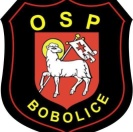 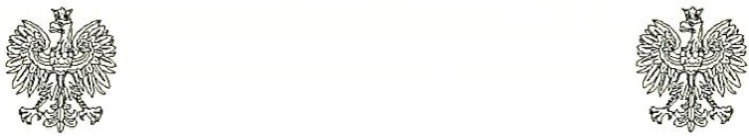               Ministerstwo	          Komenda GłównaSpraw Wewnętrznych	Państwowej Straży Pożarnej          i AdministracjiZadanie publiczne „Zapewnienie gotowości bojowej jednostki ochrony przeciwpożarowej włączonej 
do krajowego systemu ratowniczo – gaśniczego” realizowane z dotacji budżetowej Krajowego Systemu Ratowniczo-Gaśniczego/Ministerstwo Spraw
Wewnętrznych i AdministracjiPostępowanie o udzielenie zamówienia prowadzone jest na zasadach określonych w ustawie  z dnia 11 września  2019 r. ustawa Prawo zamówień publicznych(tj. Dz. U. z 2019 r. poz. 1129 ze zm.).„Zapewnienie gotowości bojowej jednostki ochrony przeciwpożarowej włączonej do krajowego systemu ratowniczo – gaśniczego - zakup średniego samochodu ratowniczo – gaśniczego z układem napędowym 4x4"kod CPV:34144210 – 3  Wozy strażackie 34113000 – 2  Pojazdy z napędem na 4 koła34114000-9 - Pojazdy specjalneBobolice,2022-04-28Nr sprawy: ZP.042.6.2022.SZSPIS TREŚCI:ROZDZIAŁ A – INSTRUKCJA DLA WYKONAWCÓWNazwa oraz adres Zamawiającego								strona 3Ochrona danych osobowych									strona 3Tryb udzielenia zamówienia	strona 4Opis przedmiotu zamówienia									strona 5Opis części zamówienia									strona 5Informacja o przewidywanych zamówieniach, o których mowa w art. 67 ust. 1 pkt. 6			strona 5Termin wykonania zamówienia									strona 5Warunki udziału w postępowaniu 								strona 5Oświadczenia i dokumenty, jakie zobowiązani są dostarczyć Wykonawcy w celu potwierdzenia     spełniania warunków  	udziału w postępowaniu oraz wykazania braku podstaw wykluczenia		strona 8Informacje o sposobie porozumiewania się Zamawiającego z Wykonawcami oraz przekazywaniaoświadczeń lub dokumentów, a także wskazanie osób upoważnionych do porozumiewania się z Wykonawcami										strona 10Wymagania dotyczące wadium									strona 12Termin związania ofertą									strona 12Prowadzenie procedury wraz z negocjacjami							strona 12Opis sposobu przygotowania oferty								strona 13Miejsce i termin składania ofert									strona 15Opis sposobu obliczania ceny									strona 15Opis kryteriów, którymi zamawiający będzie się kierował przy wyborze oferty, wraz z podaniem 		wag tych kryteriów i sposobu oceny oferty								strona 16Informacje o formalnościach, jakie powinny zostać dopełnione po wyborze oferty w celu zawarciaumowy w sprawie zamówienia publicznego.					                             	strona 18Wymagania dotyczące zabezpieczenia należytego wykonania umowy 			                             	strona 19Istotne dla stron postanowienia, które zostaną wprowadzone do treści zawartej umowy w sprawie zamówienia publicznego, ogólne warunki umowy albo wzór umowy.					strona 19         Informacje dotyczące walut obcych, w jakich mogą być prowadzone rozliczenia między Zamawiającym	a Wykonawcą				                                                                                         	strona 20Wysokość zwrotu kosztów w postępowaniu 	                                                                                         	strona 20Pouczenie o środkach ochrony prawnej przysługujących Wykonawcy w toku postępowaniao udzielenie zamówienia   	                                                                                                                      	strona 21Informacja o obowiązku osobistego wykonania przez Wykonawcę kluczowych części zamówienia.             	strona 22ROZDZIAŁ B – OPIS PRZEDMIOTU ZAMÓWIENIA							strona 23ROZDIZAŁ C  - FORMULARZ OFERTOWY 								strona 33Oświadczenie Wykonawcy dotyczące o spełniania warunków udziału w postępowaniu – Załącznik nr 1			strona 37Oświadczenie Wykonawcy dotyczące przesłanek wykluczenia z postępowania – Załącznik nr 1	strona 38Oświadczenie Wykonawców wspólnie ubiegających się o udzielenie zamówienia – Załącznik nr 2			strona 39Oświadczenie podmiotu udostępniającego zasoby – Załącznik nr 3	strona 40Zobowiązanie podmiotu do oddania do dyspozycji Wykonawcy niezbędnych zasobów na potrzeby realizacji zamówienia	 – Załącznik nr 4												strona 42	Oświadczenie Wykonawcy w zakresie art. 108 ust. 1 pkt. 5 – Załącznik nr 5 						strona 44	Wykaz dostaw – Załącznik nr 6										strona 45		Opis techniczny  – Załącznik nr 7										strona 46		Wzór Umowy– Załącznik nr 8ROZDZIAŁ A – INSTRUKCJA DLA WYKONAWCÓWNazwa oraz adres Zamawiającego.	Zamawiający:Ochotnicza Straż Pożarna w Bobolicach ul. Warszawska 12A, 76 – 020 Bobolice, tel. (094) 3 187 308NIP 4990252374REGON 331018222KRS 0000023337	Adres e–mail: c.s1994@wp.pl 	Prowadzący postępowanie:Gmina Bobolice ul. Ratuszowa 1, 76 – 020 Bobolice, tel. (094) 345-84-01Godziny urzędowania: od poniedziałku do środy od godz. 700 do godz. 1500,w czwartki od godz. 700 do godz. 1700,w piątki od godz. 700 do godz. 1300 .		Adres e–mail: zamowieniapubliczne@bobolice.pl.Na podstawie art. 37 ust. 2 i 3 ustawy z dnia  11 września 2019 r. Prawo zamówień publicznych (tj. Dz. U. z 2021 r. poz. 1129 ze zm.).Adres strony internetowej, na której jest prowadzone postępowanie i na której będą dostępne wszelkie dokumenty związane z prowadzoną procedurą: https://platformazakupowa.pl/pn/bobolice  Ochrona danych osobowych.Zgodnie z art. 13 ust. 1 i 2 rozporządzenia Parlamentu Europejskiego i Rady (UE) 2016/679 z dnia 27 kwietnia 2016 r. w sprawie ochrony osób fizycznych w związku z przetwarzaniem danych osobowych i w sprawie swobodnego przepływu takich danych oraz uchylenia dyrektywy 95/46/WE (ogólne rozporządzenie o danych) (Dz. U. UE L119 z dnia 4 maja 2016 r., str. 1; zwanym dalej „RODO”) informujemy, że:administratorem Pani/Pana danych osobowych jest Gmina Bobolice z siedzibą  – Urząd Miejski w Bobolicach, ul. Ratuszowa 1, 76 – 020 Bobolice,inspektorem ochrony danych osobowych w Gminie Bobolice jest Przemysław Chojnowski,           e-mail: iod@bobolice.pl, Pani/Pana dane osobowe przetwarzane będą na podstawie art. 6 ust. 1 
lit. c RODO w celu związanym z przedmiotowym postępowaniem o udzielenie zamówienia publicznego pn „Zapewnienie gotowości bojowej jednostki ochrony przeciwpożarowej włączonej 
do krajowego systemu ratowniczo – gaśniczego -  zakup średniego samochodu ratowniczo – gaśniczego z układem napędowym 4x4" nr postępowania ZP.042.6.2022.SZ. prowadzonym w trybie podstawowym z możliwością negocjacji (art. 275 pkt. 2 ustawy Pzp),odbiorcami Pani/Pana danych osobowych będą osoby lub podmioty, którym udostępniona zostanie dokumentacja postępowania w oparciu o art. 74 ustawy PZPPani/Pana dane osobowe będą przechowywane, zgodnie z art. 78 ust. 1 PZP przez okres 4 lat od dnia zakończenia postępowania o udzielenie zamówienia, a jeżeli czas trwania umowy przekracza 4 lata, okres przechowywania obejmuje cały czas trwania umowy;obowiązek podania przez Panią/Pana danych osobowych bezpośrednio Pani/Pana dotyczących jest wymogiem ustawowym określonym w przepisach ustawy PZP, związanym z udziałem 
w postępowaniu o udzielenie zamówienia publicznego.w odniesieniu do Pani/Pana danych osobowych decyzje nie będą podejmowane w sposób zautomatyzowany, stosownie do art. 22 RODO.posiada Pani/Pan:na podstawie art. 15 RODO prawo dostępu do danych osobowych Pani/Pana dotyczących (w przypadku, gdy skorzystanie z tego prawa wymagałoby po stronie administratora niewspółmiernie dużego wysiłku może zostać Pani/Pan zobowiązana do wskazania dodatkowych informacji mających na celu sprecyzowanie żądania, w szczególności podania nazwy lub daty postępowania o udzielenie zamówienia publicznego lub konkursu albo sprecyzowanie nazwy lub daty zakończonego postępowania o udzielenie zamówienia);na podstawie art. 16 RODO prawo do sprostowania Pani/Pana danych osobowych (skorzystanie z prawa do sprostowania nie może skutkować zmianą wyniku postępowania o udzielenie zamówienia publicznego ani zmianą postanowień umowy w zakresie niezgodnym z ustawą PZP oraz nie może naruszać integralności protokołu oraz jego załączników);na podstawie art. 18 RODO prawo żądania od administratora ograniczenia przetwarzania danych osobowych z zastrzeżeniem okresu trwania postępowania o udzielenie zamówienia publicznego lub konkursu oraz przypadków, o których mowa w art. 18 ust. 2 RODO (prawo do ograniczenia przetwarzania nie ma zastosowania w odniesieniu do przechowywania, w celu zapewnienia korzystania ze środków ochrony prawnej lub w celu ochrony praw innej osoby fizycznej lub prawnej, lub z uwagi na ważne względy interesu publicznego Unii Europejskiej lub państwa członkowskiego);prawo do wniesienia skargi do Prezesa Urzędu Ochrony Danych Osobowych, gdy uzna Pani/Pan, że przetwarzanie danych osobowych Pani/Pana dotyczących narusza przepisy RODO;  nie przysługuje Pani/Panu:w związku z art. 17 ust. 3 lit. b, d lub e RODO prawo do usunięcia danych osobowych;prawo do przenoszenia danych osobowych, o którym mowa w art. 20 RODO;na podstawie art. 21 RODO prawo sprzeciwu, wobec przetwarzania danych osobowych, gdyż podstawą prawną przetwarzania Pani/Pana danych osobowych jest art. 6 ust. 1 lit. c RODO; przysługuje Pani/Panu prawo wniesienia skargi do organu nadzorczego na niezgodne z RODO przetwarzanie Pani/Pana danych osobowych przez administratora. Organem właściwym dla przedmiotowej skargi jest Urząd Ochrony Danych Osobowych, ul. Stawki 2, 00-193 Warszawa.Tryb udzielenia zamówienia.    Postępowanie o udzielanie zamówienia publicznego prowadzone jest w trybie podstawowym  o jakim stanowi art. 275 pkt. 2 ustawy z dnia  11 września 2019 r. Prawo zamówień publicznych (tj. Dz. U. z 2021 r. poz. 1129 ze zm.), zwanej dalej „ustawą Pzp”, aktów wykonawczych do ustawy oraz niniejszej Specyfikacji Warunków Zamówienia zwanej dalej „SWZ”.    Na podstawie art. 310 ustawy „Pzp” Zamawiający może unieważnić postępowanie o udzielenie zamówienia, jeżeli środki, które Zamawiający zamierzał przeznaczyć na sfinansowanie całości 
lub części zamówienia, nie zostały mu przyznane, a możliwość unieważnienia postępowania 
na tej podstawie została przewidziana w ogłoszeniu o zamówieniu w postępowaniu prowadzonym 
w trybie podstawowym.Szacunkowa wartość przedmiotowego zamówienia nie przekracza progów unijnych 
o jakich mowa w art. 3 ustawy Pzp.     Negocjacje treści ofert:nie mogą prowadzić do zmiany treści SWZ;dotyczą wyłącznie tych elementów treści ofert, które podlegają ocenie w ramach kryteriów oceny ofert;mają charakter poufny.   W przypadku skorzystania przez Zamawiającego z możliwości prowadzenia negocjacji:może on zaprosić jednocześnie Wykonawców do negocjacji ofert złożonych w odpowiedzi 
na    ogłoszenie o zamówieniu, jeżeli nie podlegały one odrzuceniu;w zaproszeniu do negocjacji wskazuje on miejsce, termin i sposób prowadzenia negocjacji, a także kryteria oceny ofert, w ramach których będą prowadzone negocjacje w celu ulepszenia treści ofert;informuje on równocześnie wszystkich Wykonawców, których oferty złożone w odpowiedzi 
na ogłoszenie o zamówieniu nie zostały odrzucone, o zakończeniu negocjacji oraz zaprasza ich do składania ofert dodatkowych.Wykonawca może złożyć ofertę dodatkową, która zawiera nowe propozycje w zakresie treści oferty podlegające ocenie w ramach kryteriów oceny ofert wskazanych przez Zamawiającego 
w zaproszeniu do negocjacji.Oferta dodatkowa nie może być mniej korzystna w żadnym z kryteriów oceny ofert wskazanych 
w zaproszeniu do negocjacji niż oferta złożona w odpowiedzi na ogłoszenie o zamówieniu.Oferta przestaje wiązać Wykonawcę w zakresie, w jakim złoży on ofertę dodatkową zawierającą korzystniejsze propozycje w ramach każdego z kryteriów oceny ofert wskazanych w zaproszeniu 
do negocjacji.Oferta dodatkowa, która jest mniej korzystna w którymkolwiek z kryteriów oceny ofert wskazanych 
w zaproszeniu do negocjacji niż oferta złożona w odpowiedzi na ogłoszenie o zamówieniu, podlega odrzuceniu.Zamawiający nie przewiduje możliwości ograniczenia liczby Wykonawców, których zaprosi 
do negocjacji ofert.W przypadku, gdy Zamawiający nie prowadzi negocjacji, dokonuje wyboru najkorzystniejszej oferty spośród niepodlegających odrzuceniu ofert złożonych w odpowiedzi na ogłoszenie 
o zamówieniu.Zamawiający przewiduje wybór najkorzystniejszej oferty z możliwością przeprowadzenia negocjacji, 
w celu ulepszenia treści ofert. Wartość zamówienia nie przekracza progów unijnych o jakich stanowi art. 3 ustawy Pzp. Zamawiający nie dopuszcza składania ofert wariantowych. Zamawiający nie przewiduje aukcji elektronicznej. Zamawiający nie przewiduje złożenia oferty w postaci katalogów elektronicznych. Zamawiający nie prowadzi postępowania w celu zawarcia umowy ramowej. Zamawiający nie zastrzega możliwości ubiegania się o udzielenie zamówienia wyłącznie przez Wykonawców, o których mowa w art. 94 Pzp.Zamawiający nie określa dodatkowych wymagań związanych z zatrudnianiem osób, o których mowa w art. 96 ust. 2 pkt. 2 Pzp.Opis przedmiotu zamówienia.Przedmiotem zamówienia jest dostawa fabrycznie nowego średniego samochodu ratowniczo – gaśniczego z napędem 4x4 dla Ochotniczej Straży Pożarnej w Bobolicach. „Opis przedmiotu zamówienia” stanowi Rozdział B zawarty w SWZ. Wszystkie zapisy SWZ i załączniki dotyczące przedmiotu zamówienia rozpatrywać należy łącznie – wraz z wszystkimi załączonymi dokumentami (kompleksowo). Opis części zamówienia.Zamawiający nie dopuszcza składanie ofert częściowych.Zamawiający  nie dokonał podziału zamówienia na części, ponieważ przedmiot stanowi spójną całość. Podział zamówienia na części spowodowałaby trudności organizacyjne, techniczne a także problemy związane z udzieleniem gwarancji na całość zadania. Przedmiot zamówienia obejmuje zakup jednego nowego średniego samochodu ratowniczo gaśniczego, wobec czego nie ma możliwości podziału zamówienia na części z przyczyn oczywistych i obiektywnych. Podzielenie zamówienia na części mogłoby skutkować nieprawidłowym wykonaniem zadania.Informacja o przewidywanych zamówieniach, o których mowa w art. 214 ust. 1 pkt. 7.Zamawiający  nie przewiduje udzielenia zamówień, o których mowa w art. 214 ust. 1 pkt. 7 ustawy Pzp. Termin wykonania zamówienia.Termin wykonania zamówienia: od podpisania Umowy do 10.11.2022 r.Warunki udziału w postępowaniu. O udzielenie zamówienia mogą ubiegać się Wykonawcy, którzy:nie podlegają wykluczeniu z postępowania o udzielenie zamówienia na podstawie art. 108 ust. 1 oraz art. 109 ust. 1 pkt 4; Na podstawie art. 108 ustawy z postępowania o udzielenia zamówienia Zamawiający wykluczy Wykonawcę:będącego osobą fizyczną, którego prawomocnie skazano za przestępstwo: udziału w zorganizowanej grupie przestępczej albo związku mającym na celu popełnienie przestępstwa lub przestępstwa skarbowego, o którym mowa w art. 258 Kodeksu karnego,handlu ludźmi, o którym mowa w art. 189a Kodeksu karnego,o którym mowa w art. 228-230a, art. 250a Kodeksu karnego lub w art. 46 lub art. 48 ustawy z dnia 25 czerwca 2010 r. o sporcie,finansowania przestępstwa o charakterze terrorystycznym, o którym mowa w art. 165a Kodeksu karnego, lub przestępstwo udaremniania lub utrudniania stwierdzenia przestępnego pochodzenia pieniędzy lub ukrywania ich pochodzenia, o którym mowa w art. 299 Kodeksu karnego,o charakterze terrorystycznym, o którym mowa w art. 115 § 20 Kodeksu karnego, lub mające na celu popełnienie tego przestępstwa,powierzenia wykonywania pracy małoletniemu cudzoziemcowi, o którym mowa w art. 9 ust. 2 ustawy z dnia 15 czerwca 2012 r. o skutkach powierzania wykonywania pracy cudzoziemcom przebywającym wbrew przepisom na terytorium Rzeczypospolitej Polskiej (Dz. U. poz. 769),przeciwko obrotowi gospodarczemu, o których mowa w art. 296-307 Kodeksu karnego, przestępstwo oszustwa, o którym mowa w art. 286 Kodeksu karnego, przestępstwo przeciwko wiarygodności dokumentów, o których mowa w art. 270-277d Kodeksu karnego, 
lub przestępstwo skarbowe,o którym mowa w art. 9 ust. 1 i 3 lub art. 10 ustawy z dnia 15 czerwca 2012 r. o skutkach powierzania wykonywania pracy cudzoziemcom przebywającym wbrew przepisom 
na terytorium Rzeczypospolitej Polskiej- lub za odpowiedni czyn zabroniony określony w przepisach prawa obcego;jeżeli urzędującego członka jego organu zarządzającego lub nadzorczego, wspólnika spółki 
w spółce jawnej lub partnerskiej albo komplementariusza w spółce komandytowej 
lub komandytowo – akcyjnej lub prokurenta prawomocnie skazano za przestępstwo, o którym mowa w pkt. 1;wobec którego wydano prawomocny wyrok sądu lub ostateczną decyzję administracyjną 
o zaleganiu z uiszczeniem podatków, opłat lub składek na ubezpieczenie społeczne lub zdrowotne, chyba że Wykonawca odpowiednio przed upływem terminu do składania wniosków o dopuszczenie do udziału w postępowaniu albo przed upływem terminu składania ofert dokonał płatności należnych podatków, opłat lub składek na ubezpieczenie społeczne lub zdrowotne wraz z odsetkami lub grzywnami lub zawarł wiążące porozumienie w sprawie spłaty tych należności;wobec którego prawomocnie orzeczono zakaz ubiegania się o zamówienia publiczne;jeżeli Zamawiający może stwierdzić, na podstawie wiarygodnych przesłanek, że Wykonawca zawarł z innymi Wykonawcami porozumienie mające na celu zakłócenie konkurencji, 
w szczególności jeżeli należąc do tej samej grupy kapitałowej w rozumieniu ustawy z dnia 16 lutego 2007 r. o ochronie konkurencji i konsumentów, złożyli odrębne oferty, oferty częściowe lub wnioski o dopuszczenie do udziału w postępowaniu, chyba że wykażą, że przygotowali te oferty lub wnioski niezależnie od siebie;jeżeli, w przypadkach, o których mowa w art. 85 ust. 1 ustawy, doszło do zakłócenia konkurencji wynikającego z wcześniejszego zaangażowania tego wykonawcy lub podmiotu, który należy z wykonawcą do tej samej grupy kapitałowej w rozumieniu ustawy z dnia 16 lutego 2007 r. o ochronie konkurencji i konsumentów, chyba że spowodowane tym zakłócenie konkurencji może być wyeliminowane w inny sposób niż przez wykluczenie wykonawcy z udziału w postępowaniu o udzielenie zamówienia.Na podstawie art. 109 ust. 1 pkt. 4 ustawy z postępowania o udzielenia zamówienia Zamawiający wykluczy Wykonawcę w stosunku, do którego otwarto likwidację, ogłoszono upadłość, którego aktywami zarządza likwidator lub sąd, zawarł układ z wierzycielami, którego działalność gospodarcza jest zawieszona albo znajduje się on w innej tego rodzaju sytuacji wynikającej z podobnej procedury przewidzianej w przepisach miejsca wszczęcia tej procedury.spełniają warunki udziału w postępowaniu dotyczące:zdolności do występowania w obrocie gospodarczym: Zamawiający nie wyznacza szczegółowego warunku w tym zakresie;sytuacji ekonomicznej lub finansowej: Zamawiający uzna ten warunek za spełniony, 
gdy Wykonawca posiada aktualną – opłaconą polisę, a w przypadku jej braku inny dokument na sumę ubezpieczenia OC nie niższą niż 900.000,00 zł (słownie: dziewięćset tysięcy złotych 00/100) 
W przypadku gdy z treści polisy lub dokumentu ubezpieczenia nie będzie wynikało, że ubezpieczenie jest opłacone, Wykonawca zobowiązany jest do napisania i podpisania na kserokopii polisy dokumentu ubezpieczenia krótkiego oświadczenia, które będzie się zawierało w następującym stwierdzeniu: ubezpieczenie zostało opłacone. Natomiast w przypadku gdy zostanie złożony oryginał polisy dokumentu ubezpieczenia, Wykonawca zobowiązany jest złożyć odrębne oświadczenie, potwierdzające, że ubezpieczenie zostało opłacone.zdolności technicznej lub zawodowej – gdy Wykonawca wykaże, że w okresie ostatnich trzech lat przed upływem terminu składania ofert, a jeżeli okres prowadzenia działalności jest krótszy – w tym okresie wykonał taką samą lub podobną co przedmiot zamówienia, co najmniej 1 (jedną) dostawę  o łącznej wartości nie mniejszej niż 600.000,00 zł brutto (słownie: sześćset tysięcy złotych 00/100 brutto). W przypadku składania oferty wspólnej ww. warunek musi spełniać co najmniej jeden z Wykonawców 
w całości. W przypadku, gdy jakakolwiek wartość dotycząca ww. warunku wyrażona będzie w walucie obcej, Zamawiający przeliczy tę wartość na walutę polską na podstawie średniego kursu złotego 
w stosunku do walut obcych określonego w Tabeli Kursów Narodowego Banku Polskiego, dla danej waluty, z daty wszczęcia postępowania o udzielenie zamówienia publicznego (za datę wszczęcia postępowania Zamawiający uznaje datę umieszczenia ogłoszenia o zamówieniu w miejscu publicznie dostępnym w swojej siedzibie oraz na stronie internetowej). Jeżeli w tym dniu nie będzie opublikowany średni kurs NBP, Zamawiający przyjmie kurs średni z ostatniej tabeli przed wszczęciem postępowania.Zamawiający może, na każdym etapie postępowania, uznać, że Wykonawca nie posiada wymaganych zdolności, jeżeli zaangażowanie zasobów technicznych lub zawodowych Wykonawcy 
w inne przedsięwzięcia gospodarcze Wykonawcy może mieć negatywny wpływ na realizację zamówienia. Wykonawca może w celu potwierdzenia spełniania warunków udziału w postępowaniu, 
w stosownych sytuacjach oraz w odniesieniu do konkretnego zamówienia, polegać na zdolnościach technicznych lub zawodowych innych podmiotów, niezależnie od charakteru prawnego łączących 
go z nim stosunków prawnych. Wykonawca, który polega na zdolnościach lub sytuacji innych podmiotów, musi udowodnić Zamawiającemu, że realizując zamówienie, będzie dysponował niezbędnymi zasobami tych podmiotów, 
w szczególności przedstawiając (wraz z ofertą) zobowiązanie tych podmiotów do oddania mu do dyspozycji niezbędnych zasobów na potrzeby realizacji zamówienia – Załącznik nr 4 do SWZ.Zamawiający ocenia, czy udostępniane Wykonawcy przez inne podmioty zdolności techniczne 
lub zawodowe, pozwalają na wykazanie przez Wykonawcę spełniania warunków udziału 
w postępowaniu oraz bada, czy nie zachodzą wobec tego podmiotu podstawy wykluczenia, o których mowa w art. 108 oraz 109. Jeżeli zdolności techniczne lub zawodowe lub sytuacja ekonomiczna lub finansowa, podmiotu, 
o którym mowa w SWZ, Rozdział A pkt. VIII.3, nie potwierdzają spełnienia przez Wykonawcę warunków udziału w postępowaniu lub zachodzą wobec tych podmiotów podstawy wykluczenia, Zamawiający żąda, aby Wykonawca w terminie określonym przez Zamawiającego: 1) zastąpił ten podmiot innym podmiotem lub podmiotami lub 2) zobowiązał się do osobistego wykonania odpowiedniej części zamówienia, jeżeli wykaże zdolności techniczne lub zawodowe, o których mowa w SWZ, Rozdział A pkt. VIII.1.2) lit. c). Zamawiający żąda, aby Wykonawca w Formularzu oferty pkt. IV, wskazał części zamówienia, których wykonanie zamierza powierzyć podwykonawcom i podanie firm podwykonawców. Jeżeli zmiana albo rezygnacja z podwykonawcy dotyczy podmiotu, na którego zasoby Wykonawca powoływał się, na zasadach określonych w art. 118 ust. 1 ustawy Pzp, w celu wykazania spełniania warunków udziału w postępowaniu, Wykonawca jest obowiązany wykazać Zamawiającemu, 
że proponowany inny podwykonawca lub Wykonawca samodzielnie spełnia je w stopniu 
nie mniejszym niż podwykonawca, na którego zasoby Wykonawca powoływał się w trakcie postępowania 
o udzielenie zamówienia. Jeżeli powierzenie podwykonawcy wykonania części zamówienia na dostawy następuje w trakcie jego realizacji, Wykonawca na żądanie Zamawiającego przedstawia oświadczenie, o którym mowa w art. 125 ust. 1 ustawy Pzp, lub oświadczenia lub dokumenty potwierdzające brak podstaw wykluczenia wobec tego podwykonawcy. Jeżeli Zamawiający stwierdzi, że wobec danego podwykonawcy zachodzą podstawy wykluczenia, Wykonawca obowiązany jest zastąpić tego podwykonawcę lub zrezygnować z powierzenia wykonania części zamówienia podwykonawcy. Przepisy SWZ, Rozdziału A pkt. VIII.9 – 10 stosuje się wobec dalszych podwykonawców. Powierzenie wykonania części zamówienia podwykonawcom nie zwalnia Wykonawcy 
z odpowiedzialności za należyte wykonanie tego zamówienia. Warunki udziału w postępowaniu mają 
na celu zweryfikowanie zdolności Wykonawcy do należytego wykonania udzielanego zamówienia. Zamawiający dokona oceny spełniania przez Wykonawców warunków określonych w SWZ 
wg formuły „spełnia - nie spełnia”, na podstawie oświadczeń i dokumentów określonych w SWZ. Niespełnienie któregokolwiek z warunków spowoduje wykluczenie Wykonawcy z postępowania. Oświadczenia i dokumenty, jakie zobowiązani są dostarczyć Wykonawcy w celu potwierdzenia spełniania warunków udziału w postępowaniu oraz wykazania braku podstaw wykluczenia. Zamawiający zgodnie z art. 139.1. może najpierw dokonać badania i oceny ofert, a następnie dokonać kwalifikacji podmiotowej Wykonawcy, którego oferta została najwyżej oceniona, w zakresie braku podstaw wykluczenia oraz spełniania warunków udziału w postępowaniu, o ile taka możliwość została przewidziana w SWZ lub w ogłoszeniu o zamówieniu. Jeżeli Wykonawca, o którym mowa w pkt. IX.1. uchyla się od zawarcia umowy lub nie wnosi wymaganego zabezpieczenia należytego wykonania umowy, Zamawiający może zbadać, czy nie podlega wykluczeniu oraz czy spełnia warunki udziału w postępowaniu Wykonawca, który złożył ofertę najwyżej ocenioną spośród pozostałych ofert.Dokumenty wymagane przez Zamawiającego, które należy dołączyć do oferty: Formularz oferty – Rozdział C do SWZ.	W przypadku składania oferty wspólnej należy złożyć jeden wspólny formularz.Odpis lub informacja z Krajowego Rejestru Sądowego, Centralnej Ewidencji i Informacji o Działalności Gospodarczej lub innego właściwego rejestru, w celu potwierdzenia, że osoba działająca w imieniu (odpowiednio: Wykonawcy lub podmiotu udostępniającego zasoby) jest umocowana do jego reprezentowania. Wykonawca nie jest zobowiązany do złożenie ww. dokumentów, jeżeli Zamawiający może je uzyskać za pomocą bezpłatnych i ogólnodostępnych baz danych, o ile Wykonawca wskazał w Rozdziale C do SWZ (Formularz oferty) dane umożliwiające dostęp do tych dokumentów.Zobowiązanie innego podmiotu do oddania do dyspozycji niezbędnych zasobów na potrzeby realizacji zamówienia, jeżeli Wykonawca polega na zdolnościach lub sytuacjach innych podmiotów na zasadach określonych w art. 118 Ustawy Pzp (jeżeli dotyczy) – Załącznik nr 4 do SWZ.  Ww. dokument należy złożyć w oryginale lub kopii notarialnie potwierdzonej.Opis techniczny dla fabrycznie nowego średniego samochodu ratowniczo – gaśniczego z napędem 4x4, który będzie podstawą m.in. ewentualnego aneksowania Umowy według Załącznika nr 7 do SWZ.W przypadku składania oferty wspólnej Wykonawcy składający ofertę wspólną składają jeden wspólny dokument. Dokument należy złożyć w oryginale.W przypadku składania oferty w postaci elektronicznej dokument wymaga kwalifikowanego podpisu elektronicznego osób uprawnionych do reprezentacji Wykonawcy.Oświadczenie o spełnianiu warunków udziału w postępowaniu – Załącznik nr 1 do SWZ.	W przypadku składania oferty wspólnej ww. oświadczenie składa każdy z Wykonawców składających ofertę wspólną. Oświadczenie o braku podstaw do wykluczenia z postępowania – Załącznik nr 1 do SWZ.	W przypadku składania oferty wspólnej ww. oświadczenie składa każdy z Wykonawców składających ofertę wspólną. Oświadczenie Wykonawcy o powierzeniu podwykonawcom wykonania wskazanych części (zakresu) zamówienia (jeżeli są już znani), zawarte  w Formularzu oferty pkt. IV, stanowiącym Rozdział C do SWZ.Oświadczenie należy wypełnić, jeżeli Wykonawca przewiduje udział podwykonawców.Pełnomocnictwo zgodne z obowiązującymi przepisami prawa, wystawione dla osoby (osób) upoważnionych do reprezentowania Wykonawcy w toku postępowania o udzielenie zamówienia publicznego, o ile nie wynika ono z przedstawionych dokumentów.Pełnomocnictwo winno być załączone w postaci elektronicznej i opatrzone kwalifikowanym podpisem elektronicznym. Pełnomocnictwo powinno być opatrzone kwalifikowanym podpisem elektronicznym przez mocodawców, czyli osoby upoważnione do reprezentowania poszczególnych członków konsorcjum lub przez wspólników spółki cywilnej.Podmiotowe środki dowodowe, tj.:  Zobowiązanie podmiotu udostępniającego zasoby do oddania Wykonawcy do dyspozycji niezbędnych zasobów na potrzeby realizacji danego zamówienia wraz z oświadczeniem podmiotu udostępniającego zasoby, potwierdzającym brak podstaw wykluczenia tego podmiotu oraz spełnianie warunków udziału w postępowaniu, w zakresie, w jakim Wykonawca powołuje się na jego zasoby – Załącznik nr 4 do SWZ. Zobowiązanie podmiotu udostępniającego zasoby może być zastąpione innym podmiotowym środkiem dowodowym potwierdzającym, że Wykonawca realizując zamówienie, będzie dysponował niezbędnymi zasobami tego podmiotu,Ww. dokument należy złożyć  tylko wtedy, gdy Wykonawca polega na zdolnościach lub sytuacji podmiotu udostępniającego zasoby.Wykonawca spełnia warunki udziału w postępowaniu, tj.:W celu potwierdzenia spełnienia przez Wykonawcę warunku udziału w postępowaniu, określonego w SWZ, Rozdział A pkt. VIII.1.2) b),  Wykonawca przedłoży opłaconą polisę, 
a w przypadku jej braku inny dokument potwierdzający, że Wykonawca jest ubezpieczony 
od odpowiedzialności cywilnej w zakresie prowadzonej działalności związanej z przedmiotem zamówienia. Zamawiający uzna ten warunek za spełniony, gdy Wykonawca posiada aktualną – opłaconą polisę, a w przypadku jej braku inny dokument na sumę ubezpieczenia OC nie niższą 
niż 900.000,00 zł (słownie: dziewięćset tysięcy złotych 00/100). W przypadku gdy z treści polisy 
lub dokumentu ubezpieczenia nie będzie wynikało, że ubezpieczenie jest opłacone, Wykonawca zobowiązany jest do napisania i podpisania na kserokopii polisy dokumentu ubezpieczenia krótkiego oświadczenia, które będzie się zawierało w następującym stwierdzeniu: ubezpieczenie zostało opłacone. Natomiast w przypadku gdy zostanie złożony oryginał polisy dokumentu ubezpieczenia, Wykonawca zobowiązany jest złożyć odrębne oświadczenie, potwierdzające, 
że ubezpieczenie zostało opłacone.W celu potwierdzenia spełniania przez Wykonawcę warunku udziału w postępowaniu określonego w SWZ, Rozdział A pkt. VIII.1.2) c), wykaże że w okresie ostatnich trzech lat przed upływem terminu składania ofert, a jeżeli okres prowadzenia działalności jest krótszy – w tym okresie wykonał taką samą lub podobną co przedmiot zamówienia, co najmniej 1 (jedną) dostawę  
o łącznej wartości nie mniejszej niż 600.000,00 zł brutto (słownie: sześćset tysięcy złotych 00/100 brutto), w ramach jednej umowy – Załącznik nr 6 do SWZ (druk do wypełnienia). Do wykazu należy załączyć dowody określające czy ta dostawa została wykonana należycie, w szczególności podanie informacji o ich wartości, przedmiocie, datach wykonania, przy czym dowodami, 
o których mowa, są referencje bądź inne dokumenty wystawione przez podmiot, na rzecz którego dostawa była wykonywana, a jeżeli z uzasadnionej przyczyny o obiektywnym charakterze Wykonawca nie jest w stanie uzyskać tych dokumentów – inne dokumenty.W przypadku składania oferty wspólnej Wykonawcy składający ofertę wspólną składają jeden wspólny ww. wykaz za zgodność z oryginałem.	W celu potwierdzenia, że oferowane dostawy odpowiadają określonym wymaganiom, Wykonawca składa opis rozwiązań równoważnych – jeżeli Wykonawca przewiduje ich zastosowanie. Brak opisu rozwiązań równoważnych będzie traktowane tak, jakby Wykonawca oferował materiały opisane w SWZ. Zgodnie 
z art. 99 ust. 5 ustawy Pzp Wykonawca, który powołuje się na rozwiązania równoważne opisywanym przez Zamawiającego, jest obowiązany wykazać, że oferowane przez niego dostawy spełniają wymagania określone przez Zamawiającego.Na podstawie art. 274 ust. 1 ustawy Pzp Zamawiający wzywa Wykonawcę, którego oferta została najwyżej oceniona, do złożenia w wyznaczonym terminie, nie krótszym niż 5 dni od dnia wezwania, podmiotowych środków dowodowych, jeżeli wymagał ich złożenia w ogłoszeniu o zamówieniu 
lub dokumentach zamówienia, aktualnych na dzień złożenia podmiotowych środków dowodowych.Wykonawcy zagraniczni – Zamawiający nie wymaga złożenia dokumentów, o których mowa w §4 Rozporządzenia Ministra Rozwoju, Pracy i Technologii z dnia 23 grudnia 2020 r. w sprawie podmiotowych środków dowodowych oraz innych dokumentów lub oświadczeń, jakich może żądać Zamawiający od Wykonawcy.Zamawiający nie wzywa do złożenia podmiotowych środków dowodowych, jeżeli:może je uzyskać za pomocą bezpłatnych i ogólnodostępnych baz danych, w szczególności rejestrów publicznych w rozumieniu ustawy z dnia 17 lutego 2005 r. o informatyzacji działalności podmiotów realizujących zadania publiczne, o ile Wykonawca wskazał w oświadczeniu, o którym mowa 
w art. 125 ust. 1 Pzp dane umożliwiające dostęp do tych środków;podmiotowym środkiem dowodowym jest oświadczenie, którego treść odpowiada zakresowi   oświadczenia, o którym mowa w art. 125 ust. 1 ustawy Pzp.Wykonawca nie jest zobowiązany do złożenia podmiotowych środków dowodowych, które Zamawiający posiada, jeżeli Wykonawca wskaże te środki oraz potwierdzi ich prawidłowość i aktualność.W zakresie nieuregulowanym ustawą Pzp lub niniejszą SWZ do oświadczeń i dokumentów składanych przez Wykonawcę w postępowaniu zastosowanie mają w szczególności przepisy rozporządzenia Ministra Rozwoju Pracy i Technologii z dnia 23 grudnia 2020 r. w sprawie podmiotowych środków dowodowych oraz innych dokumentów lub oświadczeń, jakich może żądać Zamawiający od Wykonawcy oraz rozporządzenia Prezesa Rady Ministrów z dnia 30 grudnia 2020 r. w sprawie sposobu sporządzania i przekazywania informacji oraz wymagań technicznych dla dokumentów elektronicznych oraz środków komunikacji elektronicznej w postępowaniu o udzielenie zamówienia publicznego lub konkursie.Zamawiający może wykluczyć Wykonawcę na każdym etapie postępowania o udzielenie zamówienia.Wykonawcy wspólnie ubiegający się o zamówienie:Ponoszą solidarną odpowiedzialność za niewykonanie lub nienależyte wykonanie zobowiązania.Muszą ustanowić pełnomocnika Wykonawców występujących wspólnie do reprezentowania ich w postępowaniu o udzielenie zamówienia publicznego albo reprezentowania w postępowaniu i zawarcia umowy w sprawie zamówienia. Pełnomocnictwo musi być załączone do oferty wspólnej. Pełnomocnictwo powinno być opatrzone podpisem elektronicznym przez mocodawców, czyli osoby upoważnione do reprezentowania poszczególnych członków konsorcjum lub przez wspólników spółki cywilnej.Pełnomocnictwo musi jednocześnie wynikać z umowy lub z innej czynności prawnej, mieć formę pisemną, fakt ustanowienia Pełnomocnika musi wynikać z załączonych do oferty dokumentów, wszelka korespondencja Zamawiającego prowadzona będzie z Pełnomocnikiem. Przed zawarciem umowy o niniejsze zamówienie publiczne, jeżeli oferta konsorcjum zostanie wybrana jako najkorzystniejsza, Zamawiający może żądać kopii umowy regulującej współpracę tych Wykonawców, obejmującą m.in.:- zobowiązanie do realizacji wspólnego przedsięwzięcia gospodarczego obejmującego swoim zakresem realizację przedmiotu zamówienia;- określenie zakresu działania poszczególnych stron umowy,- czas obowiązywania umowy, który nie może być krótszy niż okres obejmujący realizację zamówienia.Oferta wspólna, składana przez dwóch lub więcej Wykonawców musi być zgodna z postanowieniami SWZ. Informacje o sposobie porozumiewania się Zamawiającego z Wykonawcami oraz przekazywania oświadczeń lub dokumentów, a także wskazanie osób upoważnionych do porozumiewania się z Wykonawcami. Osobami uprawnionymi do kontaktu z Wykonawcami są:  w zakresie dotyczącym procedury p. Sylwia Zadubiec, tel. 94-345 84 19, email: zamowieniapubliczne@bobolice.pl.   w zakresie dotyczącym przedmiotu zamówienia  p. Krystian Kowalczyk, tel. 538 100 656, 
email: c.s1994@wp.pl. Postępowanie prowadzone jest w języku polskim w formie elektronicznej za pośrednictwem platformazakupowa.pl pod adresem: https://platformazakupowa.pl/pn/bobolice.Korzystanie z platformy zakupowej przez Wykonawcę jest bezpłatne.W celu skrócenia czasu udzielenia odpowiedzi na pytania preferuje się, aby komunikacja między Zamawiającym a Wykonawcami w zakresie:przesyłania Zamawiającemu pytań do treści SWZ;przesyłania odpowiedzi na wezwanie Zamawiającego do złożenia podmiotowych środków dowodowych;przesyłania odpowiedzi na wezwanie Zamawiającego do złożenia/poprawienia/uzupełnienia oświadczenia, o którym mowa w art. 125 ust. 1, podmiotowych środków dowodowych, innych dokumentów lub oświadczeń składanych w postępowaniu;przesyłania odpowiedzi na wezwanie Zamawiającego do złożenia wyjaśnień dotyczących treści oświadczenia, o którym mowa w art. 125 ust. 1 lub złożonych podmiotowych środków dowodowych lub innych dokumentów lub oświadczeń składanych w postępowaniu;przesyłania odpowiedzi na wezwanie Zamawiającego do złożenia wyjaśnień dot. treści przedmiotowych środków dowodowych;przesłania odpowiedzi na inne wezwania Zamawiającego wynikające z ustawy - Prawo zamówień publicznych;przesyłania wniosków, informacji, oświadczeń Wykonawcy;przesyłania odwołania/inne,odbywała się za pośrednictwem platformazakupowa.pl i formularza „Wyślij wiadomość do Zamawiającego”. Za datę przekazania (wpływu) oświadczeń, wniosków, zawiadomień oraz informacji przyjmuje się datę ich przesłania za pośrednictwem platformazakupowa.pl poprzez kliknięcie przycisku  „Wyślij wiadomość do Zamawiającego” po których pojawi się komunikat, że wiadomość została wysłana do Zamawiającego. Zamawiający dopuszcza, opcjonalnie, komunikację  za pośrednictwem poczty elektronicznej. Adres poczty elektronicznej osób uprawnionych do kontaktu z Wykonawcami: zamowieniapubliczne@bobolice.pl oraz c.s1994@wp.pl (nie dotyczy składania ofert).Zamawiający będzie przekazywał Wykonawcom informacje w formie elektronicznej za pośrednictwem platformazakupowa.pl. Informacje dotyczące odpowiedzi na pytania, zmiany specyfikacji, zmiany terminu składania i otwarcia ofert Zamawiający będzie zamieszczał na platformie w sekcji “Komunikaty”. Korespondencja, której zgodnie z obowiązującymi przepisami adresatem jest konkretny Wykonawca, będzie przekazywana w formie elektronicznej za pośrednictwem platformazakupowa.pl do konkretnego Wykonawcy.Wykonawca jako podmiot profesjonalny ma obowiązek sprawdzania komunikatów i wiadomości bezpośrednio na platformazakupowa.pl przesłanych przez Zamawiającego, gdyż system powiadomień może ulec awarii lub powiadomienie może trafić do folderu SPAM.Zamawiający, zgodnie z § 11 ust. 2 Rozporządzenia Prezesa Rady Ministrów w sprawie sposobu sporządzania i przekazywania informacji oraz wymagań technicznych dla dokumentów elektronicznych oraz środków komunikacji elektronicznej w postępowaniu o udzielenie zamówienia publicznego lub konkursie (Dz. U. z 2020 r. poz. 2452) zamieszcza wymagania dotyczące specyfikacji połączenia, formatu przesyłanych danych oraz szyfrowania i oznaczania czasu przekazania i odbioru danych za pośrednictwem  platformazakupowa.pl, tj.:stały dostęp do sieci Internet o gwarantowanej przepustowości nie mniejszej niż 512 kb/s,komputer klasy PC lub MAC o następującej konfiguracji: pamięć min. 2 GB Ram, procesor Intel IV 2 GHZ lub jego nowsza wersja, jeden z systemów operacyjnych - MS Windows 7, Mac Os x 10 4, Linux, lub ich nowsze wersje,zainstalowana dowolna przeglądarka internetowa. Uwaga! od dnia 17 sierpnia 2021,ze względu 
na zakończenie wspierania przeglądarki Internet Explorer przez firmę Microsoft, stosowanie przeglądarki Internet Explorer nie będzie dopuszczalne;włączona obsługa JavaScript,zainstalowany program Adobe Acrobat Reader lub inny obsługujący format plików pdf,platformazakupowa.pl działa według standardu przyjętego w komunikacji sieciowej - kodowanie UTF8,oznaczenie czasu odbioru danych przez platformę zakupową stanowi datę oraz dokładny czas (hh:mm:ss) generowany wg czasu lokalnego serwera synchronizowanego z zegarem Głównego Urzędu Miar.Wykonawca, przystępując do niniejszego postępowania o udzielenie zamówienia publicznego:akceptuje warunki korzystania z platformazakupowa.pl określone w Regulaminie zamieszczonym na stronie internetowej pod linkiem  w zakładce „Regulamin" oraz uznaje go za wiążący,zapoznał i stosuje się do Instrukcji składania ofert/wniosków dostępnej pod linkiem https://drive.google.com/file/d/1Kd1DttbBeiNWt4q4slS4t76lZVKPbkyD/view.Zamawiający nie ponosi odpowiedzialności za złożenie oferty w sposób niezgodny z Instrukcją korzystania z platformazakupowa.pl, w szczególności za sytuację, gdy Zamawiający zapozna się z treścią oferty przed upływem terminu składania ofert (np. złożenie oferty w zakładce „Wyślij wiadomość do Zamawiającego”). Taka oferta zostanie uznana przez Zamawiającego za ofertę handlową i nie będzie brana pod uwagę w przedmiotowym postępowaniu ponieważ nie został spełniony obowiązek narzucony 
w art. 221 Ustawy Prawo Zamówień Publicznych. Zamawiający informuje, że instrukcje korzystania z platformazakupowa.pl dotyczące w szczególności logowania, składania wniosków o wyjaśnienie treści SWZ, składania ofert oraz innych czynności podejmowanych w niniejszym postępowaniu przy użyciu platformazakupowa.pl znajdują się w zakładce „Instrukcje dla Wykonawców” na stronie internetowej pod adresem: https://platformazakupowa.pl/strona/45-instrukcje. Wykonawca może zwrócić się do Zamawiającego z wnioskiem o wyjaśnienie treści SWZ. Zamawiający jest obowiązany udzielić wyjaśnień niezwłocznie, jednak nie później niż na 2 dni przed upływem terminu składania ofert, pod warunkiem że wniosek o wyjaśnienie treści SWZ wpłynął do Zamawiającego nie później niż na 4 dni przed upływem terminu składania ofert. Jeżeli Zamawiający nie udzieli wyjaśnień w terminie, o którym mowa w pkt. 11 SWZ, przedłuża termin składania ofert o czas niezbędny do zapoznania się wszystkich zainteresowanych Wykonawców z wyjaśnieniami niezbędnymi do należytego przygotowania i złożenia ofert. W przypadku gdy wniosek o wyjaśnienie treści SWZ nie wpłynął w terminie, o którym mowa w pkt. 11 Zamawiający nie ma obowiązku udzielania wyjaśnień SWZ oraz obowiązku przedłużenia terminu składania ofert. Przedłużenie terminu składania ofert, o którym mowa w pkt. 13,  nie wpływa na bieg terminu składania wniosku o wyjaśnienie treści SWZ. Treść zapytań wraz z wyjaśnieniami Zamawiający udostępnia, bez ujawniania źródła zapytania, na stronie internetowej prowadzonego postępowania. W uzasadnionych przypadkach Zamawiający może przed upływem terminu składania ofert zmienić treść SWZ.  W przypadku gdy zmiana treści SWZ jest istotna dla sporządzenia oferty lub wymaga od Wykonawców dodatkowego czasu na zapoznanie się ze zmianą treści SWZ i przygotowanie ofert, Zamawiający przedłuża termin składania ofert o czas niezbędny na ich przygotowanie.  Zamawiający informuje Wykonawców o przedłużonym terminie składania ofert przez zamieszczenie informacji na stronie internetowej prowadzonego postępowania, na której została udostępniona SWZ.  Informację o przedłużonym terminie składania ofert Zamawiający zamieszcza w ogłoszeniu o zmianie ogłoszenia. Dokonaną zmianę treści SWZ Zamawiający udostępnia na stronie internetowej prowadzonego postępowania.Wymagania dotyczące wadium. Zamawiający nie wymaga wniesienia wadium.Termin związania ofertą.Wykonawca składając ofertę pozostaje nią związany przez okres 30 dni, tj. do dnia 08.06.2022 r. Bieg terminu związania ofertą rozpoczyna się wraz z upływem terminu składania ofert.W przypadku gdy wybór najkorzystniejszej oferty nie nastąpi przed upływem terminu związania ofertą, o którym mowa w pkt. XII.1, Zamawiający przed upływem terminu związania ofertą zwraca 
się jednokrotnie do Wykonawców o wyrażenie zgody na przedłużenie tego terminu o wskazywany 
przez niego okres, nie dłuższy niż 30 dni.Przedłużenie terminu związania ofertą, o którym mowa w pkt. XII.2, wymaga złożenia przez Wykonawcę pisemnego oświadczenia o wyrażeniu zgody na przedłużenie terminu związania ofertą.Prowadzenie procedury wraz z negocjacjami.Zamawiający przewiduje wybór oferty najkorzystniejszej z możliwością przeprowadzenia negocjacji.Negocjacje prowadzone będą w celu ulepszenia treści ofert, które podlegają ocenie w ramach kryteriów oceny ofert. W przypadku podjęcia decyzji przez Zamawiającego o przeprowadzeniu negocjacji, Zamawiający zaprosi do negocjacji wszystkich Wykonawców, którzy złożyli oferty w odpowiedzi na ogłoszenie o zamówieniu, 
i których oferty nie podlegają odrzuceniu. W przypadku, o którym mowa w ust. 3, Zamawiający informuje równocześnie wszystkich Wykonawców, którzy w odpowiedzi na ogłoszenie o zamówieniu złożyli oferty, o Wykonawcach: których oferty nie zostały odrzucone oraz punktacji przyznanej ofertom w każdym kryterium oceny ofert i łącznej punktacji, których oferty zostały odrzucone, którzy nie zostali zakwalifikowani do negocjacji oraz punktacji przyznanej ich ofertom w każdym kryterium oceny ofert i łącznej punktacji, w przypadku, o którym mowa w art. 288 ust. 1 – podając uzasadnienie faktyczne i prawne.Zamawiający w przypadku podjęcia decyzji o wyborze najkorzystniejszej oferty 
z wykorzystaniem negocjacji w celu ulepszenia treści ofert, zaprosi wszystkich Wykonawców, których oferty uzyskały najkorzystniejszy bilans ceny oraz pozostałych kryteriów oceny ofert. Zamawiający w zaproszeniu do negocjacji wskaże miejsce, termin i sposób prowadzenia negocjacji oraz kryteria oceny ofert, w ramach których będą prowadzone negocjacje w celu ulepszenia treści ofert. Podczas negocjacji ofert Zamawiający zapewnia równe traktowanie wszystkich Wykonawców, 
a prowadzone negocjacje mają poufny charakter. Żadna ze stron nie może, bez zgody drugiej strony, ujawniać informacji technicznych i handlowych związanych z negocjacjami. Zgoda jest udzielana w odniesieniu 
do konkretnych informacji i przed ich ujawnieniem. Negocjacje mogą dotyczyć wyłącznie elementów treści ofert, które podlegają ocenie 
w ramach kryteriów oceny ofert i nie mogą prowadzić do zmiany treści SWZ. Zamawiający informuje równocześnie wszystkich Wykonawców, których oferty złożone w odpowiedzi 
na ogłoszenie o zamówieniu nie zostały odrzucone, o zakończeniu negocjacji oraz zaprasza ich do składania ofert dodatkowych. W zaproszeniu Zamawiający wyznaczy termin na złożenie ofert dodatkowych uwzględniając czas potrzebny na przygotowanie tych ofert, z tym że termin ten nie może być krótszy niż 5 dni, od dnia przekazania zaproszenia do składania ofert dodatkowych. Zaproszenie do złożenia ofert dodatkowych będzie zawierać co najmniej: nazwę oraz adres Zamawiającego, numer telefonu, adres poczty elektronicznej oraz strony internetowej prowadzonego postępowania;  sposób i termin składania ofert dodatkowych oraz język, w jakich muszą one być sporządzone, oraz termin otwarcia tych ofert. Wykonawca może złożyć ofertę dodatkową, która zawiera nowe propozycje w zakresie treści oferty podlegających ocenie w ramach kryteriów oceny ofert wskazanych przez Zamawiającego w zaproszeniu 
o negocjacji. Oferta dodatkowa nie może być mniej korzystna w żadnym z kryteriów oceny ofert wskazanych 
w zaproszeniu do negocjacji niż oferta złożona w odpowiedzi na ogłoszenie o zamówieniu. Oferta przestaje wiązać Wykonawcę w zakresie, w jakim złoży on ofertę dodatkową zawierającą korzystniejsze propozycje w ramach każdego z kryteriów oceny ofert wskazanych w zaproszeniu 
do negocjacji. Oferta dodatkowa, która jest mniej korzystna w którymkolwiek z kryteriów oceny ofert wskazanych 
w zaproszeniu do negocjacji niż oferta złożona w odpowiedzi na ogłoszenie o zamówieniu, podlega odrzuceniu. Opis sposobu przygotowania ofert.Oferta musi być sporządzona pod rygorem nieważności w formie elektronicznej opatrzonej kwalifikowanym podpisem elektronicznym lub podpisem zaufanym lub podpisem osobistym. W procesie składania oferty na platformie, kwalifikowany podpis elektroniczny lub podpis zaufany lub podpis osobisty Wykonawca składa bezpośrednio na dokumencie, który następnie przesyła do systemu.Poświadczenia za zgodność z oryginałem dokonuje odpowiednio Wykonawca, podmiot, na którego zdolnościach lub sytuacji polega Wykonawca, Wykonawcy wspólnie ubiegający się o udzielenie zamówienia publicznego albo podwykonawca, w zakresie dokumentów, które każdego z nich dotyczą. Poprzez oryginał należy rozumieć dokument podpisany kwalifikowanym podpisem elektronicznym lub podpisem zaufanym 
lub podpisem osobistym przez osobę/osoby upoważnioną/upoważnione. Poświadczenie za zgodność 
z oryginałem następuje w formie elektronicznej podpisane kwalifikowanym podpisem elektronicznym 
lub podpisem zaufanym lub podpisem osobistym przez osobę/osoby upoważnioną/upoważnione. Oferta powinna być:sporządzona na podstawie załączników niniejszej SWZ w języku polskim,złożona przy użyciu środków komunikacji elektronicznej tzn. za pośrednictwem platformazakupowa.pl,podpisana kwalifikowanym podpisem elektronicznym lub podpisem zaufanym lub podpisem osobistym przez osobę/osoby upoważnioną/upoważnione.Podpisy kwalifikowane wykorzystywane przez Wykonawców do podpisywania wszelkich plików muszą spełniać “Rozporządzenie Parlamentu Europejskiego i Rady w sprawie identyfikacji elektronicznej i usług zaufania w odniesieniu do transakcji elektronicznych na rynku wewnętrznym (eIDAS) (UE) nr 910/2014 - 
od 1 lipca 2016 roku”.W przypadku wykorzystania formatu podpisu XAdES zewnętrzny Zamawiający wymaga dołączenia odpowiedniej ilości plików tj. podpisywanych plików z danymi oraz plików XAdES.Zgodnie z art. 18 ust. 3 ustawy Pzp, nie ujawnia się informacji stanowiących tajemnicę przedsiębiorstwa, w rozumieniu przepisów o zwalczaniu nieuczciwej konkurencji. Jeżeli Wykonawca, nie później 
niż w terminie składania ofert, w sposób niebudzący wątpliwości zastrzegł, że nie mogą być one udostępniane oraz wykazał, załączając stosowne wyjaśnienia, iż zastrzeżone informacje stanowią tajemnicę przedsiębiorstwa. Na platformie w formularzu składania oferty znajduje się miejsce wyznaczone 
do dołączenia części oferty stanowiącej tajemnicę przedsiębiorstwa.Wykonawca, za pośrednictwem platformazakupowa.pl może przed upływem terminu do składania ofert zmienić lub wycofać ofertę. Sposób dokonywania zmiany lub wycofania oferty zamieszczono w instrukcji zamieszczonej na stronie internetowej pod adresem: https://platformazakupowa.pl/strona/45-instrukcjeKażdy z Wykonawców może złożyć tylko jedną ofertę. Złożenie większej liczby ofert lub oferty zawierającej propozycje wariantowe spowoduje podlegać będzie odrzuceniu.Dokumenty i oświadczenia składane przez Wykonawcę powinny być w języku polskim. W przypadku  załączenia dokumentów sporządzonych w innym języku niż dopuszczony, Wykonawca zobowiązany 
jest załączyć tłumaczenie na język polski.Zgodnie z definicją dokumentu elektronicznego z art.3 ustęp 2 Ustawy o informatyzacji działalności podmiotów realizujących zadania publiczne, opatrzenie pliku zawierającego skompresowane dane kwalifikowanym podpisem elektronicznym jest jednoznaczne z podpisaniem oryginału dokumentu, 
z wyjątkiem kopii poświadczonych odpowiednio przez innego wykonawcę ubiegającego się wspólnie z nim 
o udzielenie zamówienia, przez podmiot, na którego zdolnościach lub sytuacji polega Wykonawca, albo przez podwykonawcę.Maksymalny rozmiar jednego pliku przesyłanego za pośrednictwem dedykowanych formularzy do: złożenia, zmiany, wycofania oferty wynosi 150 MB natomiast przy komunikacji wielkość pliku to maksymalnie 500 MB.Rozszerzenia plików wykorzystywanych przez Wykonawców powinny być zgodne z Załącznikiem nr 2 do “Rozporządzenia Rady Ministrów w sprawie Krajowych Ram Interoperacyjności, minimalnych wymagań dla rejestrów publicznych i wymiany informacji w postaci elektronicznej oraz minimalnych wymagań dla systemów teleinformatycznych”, zwanego dalej Rozporządzeniem KRI.Zamawiający rekomenduje wykorzystanie formatów: .pdf .doc .docx .xls .xlsx .jpg (.jpeg) ze szczególnym wskazaniem na .pdfW celu ewentualnej kompresji danych Zamawiający rekomenduje wykorzystanie jednego z rozszerzeń:.zip .7ZWśród rozszerzeń powszechnych a niewystępujących w Rozporządzeniu KRI występują: .rar .gif .bmp .numbers .pages. Dokumenty złożone w takich plikach zostaną uznane za złożone nieskutecznie.Zamawiający zwraca uwagę na ograniczenia wielkości plików podpisywanych profilem zaufanym, który wynosi maksymalnie 10MB, oraz na ograniczenie wielkości plików podpisywanych w aplikacji eDoApp służącej do składania podpisu osobistego, który wynosi maksymalnie 5MB.W przypadku stosowania przez Wykonawcę kwalifikowanego podpisu elektronicznego:Ze względu na niskie ryzyko naruszenia integralności pliku oraz łatwiejszą weryfikację podpisu Zamawiający zaleca, w miarę możliwości, przekonwertowanie plików składających się na ofertę na rozszerzenie .pdf  i opatrzenie ich podpisem kwalifikowanym w formacie PAdES. Pliki w innych formatach niż PDF zaleca się opatrzyć podpisem w formacie XAdES o typie zewnętrznym. Wykonawca powinien pamiętać, aby plik z podpisem przekazywać łącznie 
z dokumentem podpisywanym.Zamawiający rekomenduje wykorzystanie podpisu z kwalifikowanym znacznikiem czasu.Zamawiający zaleca aby w przypadku podpisywania pliku przez kilka osób, stosować podpisy tego samego rodzaju. Podpisywanie różnymi rodzajami podpisów np. osobistym i kwalifikowanym może doprowadzić do problemów w weryfikacji plików. Zamawiający zaleca, aby Wykonawca z odpowiednim wyprzedzeniem przetestował możliwość prawidłowego wykorzystania wybranej metody podpisania plików oferty.Osobą składającą ofertę powinna być osoba kontaktowa podawana w dokumentacji.Ofertę należy przygotować z należytą starannością dla podmiotu ubiegającego się o udzielenie zamówienia publicznego i zachowaniem odpowiedniego odstępu czasu do zakończenia przyjmowania ofert. Sugeruje się złożenie oferty na 24 godziny przed terminem składania ofert. Jeśli Wykonawca pakuje dokumenty np. w plik o rozszerzeniu .zip, zaleca się wcześniejsze podpisanie każdego ze skompresowanych plików. Zamawiający zaleca aby nie wprowadzać jakichkolwiek zmian w plikach po podpisaniu ich podpisem kwalifikowanym. Może to skutkować naruszeniem integralności plików co równoważne będzie 
z koniecznością odrzucenia oferty.Miejsce oraz termin składania i otwarcia ofert.	Ofertę wraz z wymaganymi dokumentami należy umieścić na platformazakupowa.pl pod adresem: https://platformazakupowa.pl/pn/bobolice   w myśl Ustawy Pzp na stronie internetowej prowadzonego postępowania  do dnia 10.05.2022 r. do godziny 08:00.Do oferty należy dołączyć wszystkie wymagane w SWZ dokumenty.Po wypełnieniu Formularza składania oferty lub wniosku i dołączenia  wszystkich wymaganych załączników należy kliknąć przycisk „Przejdź do podsumowania”.Oferta lub wniosek składana elektronicznie musi zostać podpisana elektronicznym podpisem kwalifikowanym, podpisem zaufanym lub podpisem osobistym. W procesie składania oferty za pośrednictwem platformazakupowa.pl, Wykonawca powinien złożyć podpis bezpośrednio na dokumentach przesłanych za pośrednictwem platformazakupowa.pl. Zalecamy stosowanie podpisu na każdym załączonym pliku osobno, w szczególności wskazanych w art. 63 ust 1 oraz ust.2  Pzp, gdzie zaznaczono, iż oferty, wnioski 
o dopuszczenie do udziału w postępowaniu oraz oświadczenie, o którym mowa w art. 125 ust.1 sporządza 
się, pod rygorem nieważności, w postaci lub formie elektronicznej i opatruje się odpowiednio w odniesieniu 
do wartości postępowania kwalifikowanym podpisem elektronicznym, podpisem zaufanym lub podpisem osobistym.Za datę złożenia oferty przyjmuje się datę jej przekazania w systemie (platformie) w drugim kroku składania oferty poprzez kliknięcie przycisku “Złóż ofertę” i wyświetlenie się komunikatu, że oferta została zaszyfrowana i złożona.Szczegółowa instrukcja dla Wykonawców dotycząca złożenia, zmiany i wycofania oferty znajduje 
się na stronie internetowej pod adresem:  https://platformazakupowa.pl/strona/45-instrukcjeOtwarcie ofert nastąpi w dniu 10.05.2022 r. o godz. 08:30.Zamawiający, najpóźniej przed otwarciem ofert, udostępnia na stronie internetowej prowadzonego postępowania informację o kwocie, jaką zamierza przeznaczyć na sfinansowanie zamówienia.Otwarcie ofert następuje przy użyciu systemu teleinformatycznego, tj. za pośrednictwem platformazakupowa.pl, w przypadku awarii tego systemu, która powoduje brak możliwości otwarcia ofert 
w terminie określonym przez Zamawiającego, otwarcie ofert następuje niezwłocznie po usunięciu awarii.Zamawiający poinformuje o zmianie terminu otwarcia ofert na stronie internetowej prowadzonego postępowania.Zamawiający, niezwłocznie po otwarciu ofert, udostępnia na stronie internetowej prowadzonego postępowania informacje o:nazwach albo imionach i nazwiskach oraz siedzibach lub miejscach prowadzonej działalności gospodarczej albo miejscach zamieszkania Wykonawców, których oferty zostały otwarte,cenach lub kosztach zawartych w ofertach.   Informacja zostanie opublikowana na stronie postępowania na platformazakupowa.pl w sekcji ,,Komunikaty” .Opis sposobu obliczenia ceny. Za najkorzystniejszą ofertę uznana zostanie oferta, która uzyska największą liczbę punktów w poszczególnych kryteriach oceny ofert.Wykonawca zobowiązany jest do zapoznania się z przedmiotem zamówienia objętym niniejszym postępowaniem.Wykonawca określi cenę oferty brutto w oparciu o zapisy niniejszej SWZ, za realizację całego przedmiotu zamówienia, podając ją w zapisie liczbowym i słownie z dokładnością do dwóch miejsc po przecinku. Zaproponowana przez Wykonawcę cena jest ceną ryczałtową, którą należy wpisać wraz z proponowanym terminem gwarancji do Formularza oferty (SWZ, Rozdział C) w pkt. II– oferowana cena. Dla wyliczenia ceny oferty Wykonawca obowiązany jest wykonać Opis techniczny dla fabrycznie nowego średniego samochodu ratowniczo – gaśniczego z napędem 4x4,, w oparciu o dołączony do SWZ Załącznik 
nr 7. Opis techniczny musi być wykonany z zachowaniem wytycznych zawartych w Załączniku nr 7. Proponowane przez Wykonawcę materiały i urządzenia muszą odpowiadać wymaganiom SWZ i dokumentacji.Wykonawca sporządza Opis techniczny w oparciu o własną, opartą na rachunku ekonomicznym kalkulację cenową. Ogólna cena ofertowa powinna obejmować koszty wykonania przedmiotu zamówienia bezpośrednio wynikających z dokumentacji, powinna także obejmować koszty przedmiotu zamówienia nie ujętych 
w dokumentacji technicznej, a których wykonanie niezbędne jest dla prawidłowego wykonania przedmiotu umowy, jak m.in. podatek VAT, inflację w okresie realizacji przedmiotu zamówienia, odszkodowań 
za wyrządzone szkody w uprawach i elementach zagospodarowania zewnętrznego oraz wszelkie koszty konieczne do poniesienia celem terminowej i prawidłowej realizacji przedmiotu zamówienia oraz tzw. „koszty ryzyka”.Zamawiający nie zapłaci za pozycje, za które nie zostanie podana przez Wykonawcę żadna cena. Kiedy takie prace zostaną wykonane, będzie się uważało, że zostały one ujęte w innych cenach elementów.Wyliczeń dla obliczenia ceny oferty należy dokonać z zaokrągleniem do dwóch miejsc po przecinku, przy czym końcówki od 1 do 4 należy zaokrąglić w dół, a od 5 do 9 w górę. Cena oferty powinna zostać określona cyfrowo i słownie.Cena musi być wyrażona w złotych polskich niezależnie od wchodzących w jej skład elementów. Zamawiający nie przewiduje rozliczenia się z Wykonawcą w walutach obcych.Wszystkie ceny powinny zawierać w sobie ewentualne upusty proponowane przez Wykonawcę.Cenę oferty należy wpisać do Formularza oferty i musi być ona zgodna z załączonym Opisem technicznym.Cena nie podlega waloryzacji.Rozliczenia pomiędzy Wykonawcą a Zamawiającym będą dokonywane w złotych polskich.Cena oferty powinna obejmować kompletne wykonanie zamówienia publicznego i nie podlegać będzie zmianie.Ceny jednostkowe i stawki określone przez Wykonawcę w Opisie technicznym nie będą zmieniane w toku realizacji zamówienia i nie będą podlegały waloryzacji.Opis kryteriów, którymi Zamawiający będzie się kierował przy wyborze oferty, wraz z podaniem wag tych kryteriów i sposobu oceny ofert.	 Ocenie będą podlegać wyłącznie zakwalifikowane oferty, spełniające wszystkie wymogi formalne 
i techniczne oraz kryteria kwalifikacyjne (wymagane warunki). Przy wyborze oferty Zamawiający będzie się kierował następującymi kryteriami oceny ofert: cena oferty – 60% - według zasad wskazanych w SWZ, Rozdział A pkt. XVII.4,termin gwarancji na podwozie – 10% - według zasad wskazanych w SWZ, Rozdział A PKT. XVII.5.i zabudowę pożarniczą – 10% - według zasad wskazanych w SWZ, Rozdział A pkt. XVII.6.parametry techniczne łącznie – 20% - według zasad wskazanych w SWZ, Rozdział A pkt. XVII.7.Zamawiający dokona oceny ofert przyznając punkty w ramach powyższych kryteriów oceny ofert przyjmując, zasadę, że 1% = 1 punkt.Liczba punktów zostanie przyznana z dokładnością do dwóch miejsc po przecinku.Jako najkorzystniejsza zostanie wybrana oferta Wykonawcy, która uzyska największą liczbę punktów wynikającą z sumy liczby punktów uzyskanych w poszczególnych kryteriach. Sposób obliczania punktów dla kryterium cena oferty.Oferta o najniższej cenie otrzyma maksymalną liczbę punktów, tj. 60. Pozostałe oferty zostaną ocenione przy zastosowaniu poniższego wzoru:100 x 60% (znaczenie kryterium)Gdzie:KC - ilość punktów przyznanych Wykonawcy w kryterium cena oferty,CN - najniższa zaoferowana cena brutto,COB - cena brutto zaoferowana w ofercie badanej.Liczba punktów w kryterium cena oferty zostanie przyznana z dokładnością do dwóch miejsc po przecinku.Zamawiający dokona oceny ofert przyznając punkty w ramach tego kryterium oceny ofert przyjmując, zasadę, że 1% = 1 punkt, z dokładnością do dwóch miejsc po przecinku.Sposób obliczania punktów dla kryterium termin gwarancji na podwozie.Kryterium termin gwarancji (KGP) będzie wyliczone według zasad wskazanych w tabeli. Maksymalna ilość punktów możliwa do przyznania wynosi 10 pkt. Uwaga: Oferta z terminem gwarancji dłuższym niż 24 miesięcy, przy ocenie ofert otrzyma ilość punktów jak dla terminu gwarancji 24 miesięcy.Sposób obliczania punktów dla kryterium termin gwarancji na zabudowę pożarniczą.Kryterium termin gwarancji na zabudowę pożarniczą (KGZP) będzie wyliczone według zasad wskazanych w tabeli. Maksymalna ilość punktów możliwa do przyznania wynosi 20 pkt. Uwaga: Oferta z terminem gwarancji dłuższym niż 36 miesięcy, przy ocenie ofert otrzyma ilość punktów jak dla terminu gwarancji 36 miesięcy.Sposób obliczania punktów dla kryterium parametry techniczne.Kryterium parametry techniczne (KPT) będzie wyliczone według zasad wskazanych w tabeli 7A i 7B łącznie. Maksymalna ilość punktów możliwa do przyznania wynosi 20 pkt.                                       TABELA 7A                                      TABELA 7BŁączna wartość punktowa zostanie obliczona według wzoru:P = KC + KGP + KGZP + KPTGdzie:P – łączna wartość punktowa,KC – ilość punktów przyznanych Wykonawcy w kryterium cena oferty,KG – ilość punktów przyznanych Wykonawcy w kryterium termin gwarancji podwoziaKGZP – ilość punktów przyznanych Wykonawcy w kryterium termin gwarancji zabudowy pożarniczejKPT – ilość punktów przyznanych Wykonawcy w kryterium termin parametry techniczne.Łączna wartość punktowa zostanie przyznana z dokładnością do dwóch miejsc po przecinku.Informacje o formalnościach, jakie powinny zostać dopełnione po wyborze oferty w celu zawarcia umowy w sprawie zamówienia publicznego.  Osoby reprezentujące Wykonawcę przy podpisywaniu Umowy powinny posiadać ze sobą dokumenty potwierdzające ich umocowanie do podpisania Umowy, o ile umocowanie to nie będzie wynikać z dokumentów załączonych do oferty.W przypadku nie dołączenia do oferty umowy zawartej między Wykonawcami wspólnie ubiegającymi się o udzielenie zamówienia, Zamawiający zastrzega sobie prawo żądania kopii umowy regulującej współpracę tych Wykonawców, jeżeli ich oferta zostanie wybrana, przed podpisaniem Umowy o udzielenie zamówienia. Umowa powinna zawierać, co najmniej: zobowiązanie do realizacji wspólnego przedsięwzięcia gospodarczego obejmującego swoim zakresem realizację przedmiotu zamówienia, określenie zakresu działania poszczególnych stron umowy, czas obowiązywania umowy, przy czym termin, na jaki została zawarta umowa konsorcjum, nie może być krótszy niż termin realizacji zamówienia.Postanowienia ustalone w Załączniku nr 8 -  wzór Umowy nie podlegają negocjacjom.Zamawiający zawiera Umowę w sprawie zamówienia publicznego, z zastrzeżeniem art. 577, w terminie nie krótszym niż 5 dni od dnia przesłania zawiadomienia o wyborze najkorzystniejszej oferty, jeżeli zawiadomienie to zostało przesłane przy użyciu środków komunikacji elektronicznej, albo 10 dni – jeżeli zostało przesłane w inny sposób.Zamawiający może zawrzeć Umowę w sprawie zamówienia publicznego przed upływem terminów, o których mowa w punkcie jak wyżej, jeżeli w postępowaniu o udzielenie zamówienia prowadzonym 
w trybie podstawowym złożono tylko jedną ofertę.Jeżeli Wykonawca, którego oferta została wybrana jako najkorzystniejsza, uchyla się od zawarcia Umowy w sprawie zamówienia publicznego, Zamawiający może dokonać ponownego badania i oceny ofert spośród ofert pozostałych w postępowaniu Wykonawców oraz wybrać najkorzystniejszą ofertę albo unieważnić postępowanie, o których mowa w art. 263 ustawy Pzp.Przed podpisaniem Umowy Wykonawca zobowiązany jest do przedłożenia Zamawiającemu następujących dokumentów, tj.:dokument potwierdzający wniesienie zabezpieczenia należytego wykonania umowy,opłaconą (wraz z dowodem opłaty składki) polisę ubezpieczeniową odpowiedzialności cywilnej, 
a w przypadku jej braku inny dokument na sumę ubezpieczenia OC nie niższą niż 900.000,00 zł (słownie: dziewięćset tysięcy złotych 00/100). W przypadku Wykonawców, którzy wspólnie będą realizować przedmiot Umowy, Zamawiający zastrzega sobie prawo żądania umowy zawartej między tymi Wykonawcami.Nie wywiązanie się z powyższych zobowiązań będzie skutkowało nie zawarciem Umowy z wybranym Wykonawcą.Wymagania dotyczące zabezpieczenia należytego wykonania umowy.Zamawiający wymaga wniesienia przez Wykonawcę, zabezpieczenia należytego wykonania Umowy. Zabezpieczenie służy pokryciu wszelkich roszczeń z tytułu niewykonania lub nienależytego wykonania umowy.Wykonawca najpóźniej w dniu podpisania Umowy, lecz przed jej podpisaniem wniesie zabezpieczenie należytego wykonania umowy. Wykonawca, którego oferta zostanie wybrana będzie musiał wnieść zabezpieczenie należytego wykonania umowy w wysokości 5% ceny całkowitej podanej w ofercie.Wykonawca zobowiązany jest do wniesienia pełnej kwoty zabezpieczenia należytego wykonania umowy przed zawarciem Umowy. Zabezpieczenie wniesione w pieniądzu Wykonawca zobowiązany będzie wpłacić przelewem na rachunek bankowy Zamawiającego: PKO BP IO/Koszalin nr: 21 1020 2791 0000 7102 0287 3115  z podaniem tytułu wpłaty: zabezpieczenie należytego wykonania umowy – „Zapewnienie gotowości bojowej jednostki ochrony przeciwpożarowej włączonej do krajowego systemu ratowniczo – gaśniczego -  zakup średniego samochodu ratowniczo – gaśniczego z układem napędowym 4x4". Zabezpieczenie wniesione w formie innej niż w pieniądzu winno być bezwarunkowe, nieodwołalne i płatne na pierwsze żądanie Zamawiającego. Zamawiający wymaga, aby zabezpieczenie w swojej treści zawierało pokrycie wszelkich roszczeń Zamawiającego w tym m. in. kary umowne z tytułu niewykonania lub nienależytego wykonania przedmiotu Umowy lub jego części.Kwota zabezpieczenia podlega zwrotowi na rzecz Wykonawcy:6.1. 70 % w terminie 30 dni od dnia wykonania zamówienia i uznaniu przez Zamawiającego za należycie wykonane,6.2. w pozostałej części, nieużytej na usunięcie ewentualnych wad, wraz z odsetkami, nie później 
niż w 15 dniu po upływie okresu rękojmi za wady.Za zgodą Zamawiającego dopuszcza się możliwość zmiany zabezpieczenia należytego wykonania Umowy na jedną lub kilka form bezwarunkowych, płatnych na każde żądanie Zamawiającego, o których mowa w art. 450 ust. 2 ustawy. W przypadku nie wykonania lub nienależytego wykonania przedmiotu Umowy wniesione zabezpieczenie przechodzi na rachunek Zamawiającego i stanowi jego własność i będzie wykorzystane do zgodnego z Umową wykonania przedmiotu zamówienia.Wykonawcy realizujący wspólnie zamówienie (konsorcjanci) ponoszą solidarną odpowiedzialność za należyte wykonanie Umowy i wniesienie zabezpieczenia jej należytego wykonania.W przypadku przedłużenia okresu realizacji przedmiotu umowy i zmiany terminu wykonania zamówienia lub w skutek innych okoliczności nie określonych niniejszą umową Wykonawca zobowiązany jest do niezwłocznego (jednak nie później niż w ostatnim dniu obowiązywania poprzedniego zabezpieczenia należytego wykonania umowy) przedłużenia terminu ważności zabezpieczenia wniesionego w formie innej niż pieniężna zachowując jego ciągłość lub wniesienia zabezpieczenia w formie pieniężnej.Istotne dla stron postanowienia, które zostaną wprowadzone do treści zawartej umowy w sprawie zamówienia publicznego, ogólne warunki Umowy albo wzór Umowy.	Istotne postanowienia Umowy zawarte zostały we wzorze Umowy stanowiącym Załącznik nr 8 do SWZ. Wzór Umowy nie może być zmieniony ani modyfikowany przez Wykonawcę.Przed zawarciem Umowy o niniejsze zamówienie publiczne, jeżeli oferta konsorcjum zostanie wybrana jako najkorzystniejsza, Zamawiający może żądać kopii umowy regulującej współpracę tych Wykonawców, obejmującą m.in.:- zobowiązanie do realizacji wspólnego przedsięwzięcia gospodarczego obejmującego swoim zakresem realizację przedmiotu zamówienia;- określenie zakresu działania poszczególnych stron umowy,- czas obowiązywania umowy, który nie może być krótszy niż okres obejmujący realizację zamówienia.Zamawiający przewiduje możliwość zmiany Umowy, bez skutków finansowych i prawnych dla Zamawiającego, obejmujących w szczególności wszystkie roszczenia odszkodowawcze Wykonawcy wobec Zamawiającego, w przypadku:zmiany danych adresowych Zamawiającego lub Wykonawcy w szczególności: zmiana nr rachunku bankowego, nr NIP, regon. W razie zaniedbania przez Wykonawcę obowiązku złożenia informacji o zmianie siedziby, doręczenie wszelkiej korespondencji pod znanym Zamawiającemu adresem, ma skutek prawny,wystąpienia siły wyższej, w szczególności: katastrofy, awarie, akty wandalizmu. Siła wyższa stanowi zdarzenie nagłe, nieprzewidziane i niezależne od woli Stron, lub też takie, którego skutki są niemożliwe do zapobieżenia, uniemożliwiające wykonanie przedmiotu Umowy w całości lub części, na stałe lub na pewien czas, któremu nie można zapobiec ani przeciwdziałać przy zachowaniu należytej staranności. W przypadku wystąpienia siły wyższej Strona dotknięta jej działaniem niezwłocznie poinformuje pisemnie drugą stronę o jej zaistnieniu oraz, o ile będzie to możliwe, przedstawi nie budzące wątpliwości dokumenty potwierdzające jej wystąpienie. Obie Strony niezwłocznie od dnia otrzymania powyższej informacji uzgodnią tryb dalszego postępowania. W takich szczególnych przypadkach Wykonawca zobowiązany będzie w uzgodnieniu z Zamawiającym do powiadomienia upoważnionych przedstawicieli Zamawiającego o okresowych zmianach. Strony nie ponoszą odpowiedzialności za niewykonanie lub nienależyte wykonanie przedmiotu Umowy będące bezpośrednio następstwem okoliczności, które stanowią skutek działania siły wyższej,w przypadku wystąpienia okoliczności, których nie można było przewidzieć na etapie sporządzenia oferty, a które są niezbędne dla prawidłowej realizacji przedmiotu Umowy, np. zmiany obowiązujących przepisów, jeżeli zgodnie z nimi konieczne będzie dostosowanie treści Umowy do aktualnego stanu prawnego,możliwość polepszenia parametrów technicznych i jakościowych dostaw.Zmiany terminu obowiązywania Umowy. Zamawiający przewiduje możliwość zmiany Umowy, bez skutków finansowych i prawnych dla Zamawiającego, obejmujących w szczególności wszystkie roszczenia odszkodowawcze Wykonawcy wobec Zamawiającego, w przypadku:.Gdy wykonanie przedmiotu Umowy w pełnym zakresie nie leży w interesie publicznym, czego 
nie można było wcześniej przewidzieć. W przypadku ograniczenia zakresu rzeczowego zamówienia wynagrodzenie należne Wykonawcy zostanie pomniejszone o dostawy, zgodnie z kosztorysem szczegółowy, a w szczególności na zasadach obowiązujących strony z Umową. Rozliczenie nastąpi 
po przeprowadzeniu inwentaryzacji dostaw.Wystąpienia dostaw dodatkowych, od wykonania których uzależnione jest wykonanie zamówienia podstawowego mających wpływ na zmianę terminu realizacji Umowy.Wstrzymania dostaw przez uprawnione organy, z przyczyn nie wynikających z winy Wykonawcy mających wpływ na zmianę terminu realizacji Umowy.Rezygnacji z wykonania części dostaw nieprzekraczających jednak 20% wynagrodzenia należnego Wykonawcy.Zamawiający zastrzega sobie prawo podpisania Umowy po dokonaniu zmiany uchwały budżetowej przez Radę Miejską w Bobolicach zgodnie z obowiązującymi przepisami ustawy o finansach publicznych, spowodowane zwiększeniem budżetu na realizację przedmiotu umowy.Termin realizacji przedmiotu Umowy w odniesieniu do pkt. 2),3),4) może ulec skróceniu lub przedłużeniu jedynie o czas trwania powyższych okoliczności.Wszystkie zmiany Umowy wymagają formy pisemnej pod rygorem nieważności z wyłączeniem okoliczności określonych we wzorze Umowy.Wykonawca podpisujący ofertę przedłoży dokumenty, z których wynika potwierdzenie reprezentacji i umocowania do podpisania oferty (umowy).Informacje dotyczące walut obcych, w jakich mogą być prowadzone rozliczenia między Zamawiającym a Wykonawcą. Wszelkie rozliczenia związane z realizacją niniejszego zamówienia dokonywane będą w walucie polskiej - PLN.Wysokość zwrotu kosztów udziału w postępowaniu.Zamawiający nie przewiduje zwrotu kosztów udziału w postępowaniu.Pouczenie o środkach ochrony prawnej przysługujących Wykonawcy w toku postępowania o udzielenie zamówienia.				Wykonawcy oraz innemu podmiotowi, jeżeli ma lub miał interes w uzyskaniu zamówienia oraz poniósł lub może ponieść szkodę w wyniku naruszenia przez Zamawiającego przepisów ustawy Pzp, przysługują środki ochrony prawnej (odwołanie i skarga) przewidziane w Dziale IX ustawy Pzp.Środki ochrony prawnej wobec ogłoszenia wszczynającego postępowanie o udzielenie zamówienia oraz dokumentów zamówienia przysługują również organizacjom wpisanym na listę, o której mowa w art. 469 pkt. 15 ustawy Pzp, oraz Rzecznikowi Małych i Średnich Przedsiębiorców.Odwołanie przysługuje na:niezgodną z przepisami ustawy czynność Zamawiającego, podjętą w postępowaniu o udzielenie zamówienia, w tym na projektowane postanowienie Umowy;zaniechanie czynności w postępowaniu o udzielenie zamówienia, do której Zamawiający 
był obowiązany na podstawie ustawy;zaniechanie przeprowadzenia postępowania o udzielenie zamówienia, mimo że Zamawiający był do tego obowiązany.Odwołanie wnosi się do Prezesa Krajowej Izby Odwoławczej, zwanej dalej Izbą. Odwołujący przekazuje Zamawiającemu odwołanie wniesione w formie elektronicznej albo postaci elektronicznej albo kopię tego odwołania, jeżeli zostało ono wniesione w formie pisemnej, przed upływem terminu do wniesienia odwołania w taki sposób, aby mógł on zapoznać się z jego treścią przed upływem tego terminu.Domniemywa się, że Zamawiający mógł zapoznać się z treścią odwołania przed upływem terminu do jego wniesienia, jeżeli przekazanie odpowiednio odwołania albo jego kopii nastąpiło przed upływem terminu do jego wniesienia przy użyciu środków komunikacji elektronicznej.Odwołanie wnosi się w terminie:5 dni od dnia przekazania informacji o czynności Zamawiającego stanowiącej podstawę jego wniesienia, jeżeli informacja została przekazana przy użyciu środków komunikacji elektronicznej,10 dni od dnia przekazania informacji o czynności Zamawiającego stanowiącej podstawę jego wniesienia, jeżeli informacja została przekazana w sposób inny niż określony w 6 lit a).Odwołanie wobec treści ogłoszenia wszczynającego postępowanie o udzielenie zamówienia lub wobec treści dokumentów zamówienia wnosi się w terminie 5 dni od dnia zamieszczenia ogłoszenia w Biuletynie Zamówień Publicznych lub dokumentów zamówienia na stronie internetowej (https://platformazakupowa.pl/pn/bobolice).Odwołanie w przypadkach innych niż określone w pkt. 6 i 7 wnosi się w terminie 5 dni od dnia, w którym powzięto lub przy zachowaniu należytej staranności można było powziąć wiadomość o okolicznościach stanowiących podstawę jego wniesienia.Jeżeli Zamawiający mimo takiego obowiązku nie przesłał Wykonawcy zawiadomienia o wyborze najkorzystniejszej oferty, odwołanie wnosi się nie później niż w terminie:15 dni od dnia zamieszczenia w Biuletynie Zamówień Publicznych ogłoszenia o wyniku postępowania;miesiąca od dnia zawarcia umowy, jeżeli Zamawiający nie zamieścił w Biuletynie Zamówień Publicznych ogłoszenia o wyniku postępowania.Odwołanie zawiera elementy wskazane w art. 516 ustawy Pzp.Na orzeczenie Izby oraz postanowienie Prezesa Izby, o którym mowa w art. 519 ust. 1 ustawy, stronom oraz uczestnikom postępowania odwoławczego przysługuje skarga do sądu.W postępowaniu toczącym się wskutek wniesienia skargi stosuje się odpowiednio przepisy ustawy z dnia 17 listopada 1964 r. -Kodeks postępowania cywilnego o apelacji, jeżeli przepisy Działu IX ustawy nie stanowią inaczej.Skargę wnosi się do Sądu Okręgowego w Warszawie – sądu zamówień publicznych.Skargę wnosi się za pośrednictwem Prezesa Izby, w terminie 14 dni od dnia doręczenia orzeczenia Izby lub postanowienia Prezesa Izby, o którym mowa w art. 519 ust. 1 ustawy, przesyłając jednocześnie jej odpis przeciwnikowi skargi. Złożenie skargi w placówce pocztowej operatora wyznaczonego w rozumieniu ustawy z dnia 23 listopada 2012 r. - Prawo pocztowe jest równoznaczne z jej wniesieniem.Skarga powinna czynić zadość wymaganiom przewidzianym dla pisma procesowego oraz zawierać oznaczenie zaskarżonego orzeczenia, ze wskazaniem, czy jest ono zaskarżone w całości, czy w części, przytoczenie zarzutów, zwięzłe ich uzasadnienie, wskazanie dowodów, a także wniosek o uchylenie orzeczenia lub o zmianę orzeczenia w całości lub w części, z zaznaczeniem zakresu żądanej zmiany.Od wyroku sądu lub postanowienia kończącego postępowanie w sprawie przysługuje skarga kasacyjna 
do Sądu Najwyższego.Skargę kasacyjną może wnieść strona oraz Prezes Urzędu.Informacja o obowiązku osobistego wykonania przez Wykonawcę kluczowych części zamówienia.Zamawiający nie zastrzega obowiązku osobistego wykonania przez Wykonawcę kluczowych części zamówienia.Zamawiający żąda, aby Wykonawca w Formularzu oferty , wskazał części zamówienia, których wykonanie zamierza powierzyć podwykonawcom oraz podania nazw ewentualnych podwykonawców, jeżeli są już znani.ROZDZIAŁ BOPIS PRZEDMIOTU ZAMÓWIENIA„Zapewnienie gotowości bojowej jednostki ochrony przeciwpożarowej włączonej 
do krajowego systemu ratowniczo – gaśniczego -  zakup średniego samochodu ratowniczo – gaśniczego 
z układem napędowym 4x4"ROZDZIAŁ CNiniejszy dokument należy opatrzyć zaufanym, osobistym lub kwalifikowanym podpisem elektronicznym. Uwaga! Nanoszenie jakichkolwiek zmian w treści dokumentu po opatrzeniu w.w. podpisem może skutkować naruszeniem integralności podpisu,a w konsekwencji skutkować odrzuceniem oferty. Dokument należy wypełnić poprzez uzupełnienie poszczególnych tabel                                        FORMULARZ OFERTOWYdla postępowania o udzielenie zamówienia publicznego prowadzonego w trybie podstawowym z możliwością negocjacji na podstawie art. 275 pkt. 2 o wartości zamówienie nieprzekraczającej progów unijnych o jakich stanowi 
art. 3 ustawy z 11 września 2019 r. - Prawo zamówień publicznych (Dz. U. z 2021 r. poz. 1129 ze zm.).DANE WYKONAWCY*:Nazwa (firma) WykonawcyAdres (ulica i nr, miejscowość, kod pocztowy, województwo)NIP, REGONTelefonAdres e-mailOsoba odpowiedzialna za kontakty z Zamawiającym (jeśli dotyczy)* w przypadku oferty składanej przez podmioty występujące wspólnie, powyższe tabele należy wypełnić dla każdego podmiotu osobno (kopiowanie tabel). Dotyczy wspólników spółki cywilnej, członków konsorcjum.Osoba upoważniona do reprezentacji Wykonawcy/ów i podpisująca ofertę:Imię i NazwiskoNumer telefonuAdres e-mailOFERTAOdpowiadając na ogłoszenie o zamówieniu zamieszczone w Biuletynie Informacji Publicznej, do składania ofert 
w trybie podstawowym z możliwością negocjacji na podstawie art. 275 ust. 2 ustawy Pzp na usługę pn. „Zapewnienie gotowości bojowej jednostki ochrony przeciwpożarowej włączonej do krajowego systemu ratowniczo – gaśniczego 
-  zakup średniego samochodu ratowniczo – gaśniczego z układem napędowym 4x4", oferuję wykonanie przedmiotu zamówienia  w pełnym rzeczowym zakresie określonym w Specyfikacji Warunków Zamówienia  (SWZ), na zasadach określonych w ustawie Prawo zamówień publicznych  (Dz. U. z 2021 r. poz. 1129 ze zm.), oraz zgodnie z poniższymi warunkami:OFEROWANA CENA, OKRES GWARANCJI i PARAMETRY TECHNICZNEcena brutto (zł):cena netto (zł):stawka podatku VAT (%):Powyższa cena została określona w załączonym Opisie technicznym (Załącznik nr 7 do SWZ) Oświadczam, że okres gwarancji na podwozie będzie wynosił miesięcy: Oświadczam, że okres gwarancji na zabudowę pożarniczą będzie wynosił miesięcy:Oświadczam, że parametry techniczne wykonane zostana zgodnie z poniższym wyborem (należy wskazać jedną z dwóch opcji);Oświadczam, że parametry techniczne wykonane zostana zgodnie z poniższym wyborem (należy wskazać jedną z dwóch opcji);TERMIN REALIZACJI
Zobowiązuję się do wykonania przedmiotu zamówienia w terminie do 10.11.2022 r.OŚWIADCZENIAOświadczam, że: w cenie naszej oferty zostały uwzględnione wszystkie koszty wykonania zamówienia i cena nie  ulegnie  zmianie w okresie obowiązywania Umowy,zapoznałem się ze Specyfikacją Warunków Zamówienia oraz stanowiącymi jej integralną część załącznikami 
i nie wnoszę do niej zastrzeżeń oraz przyjmujemy warunki w nich zawarte,uważam się za związanego niniejszą ofertą przez czas wskazany w Specyfikacji Warunków Zamówienia,  akceptuję warunki płatności – przelewem w terminie 30 dni od daty doręczenia Zamawiającemu prawidłowo wystawionej faktury VAT/ rachunku wraz z bezusterkowym protokołem końcowym.akceptuję warunki określone w projektowanych postanowieniach Umowy stanowiących Załącznik nr 8 
i nie wnoszę do niej zastrzeżeń,uzyskałem niezbędne informacje do przygotowania oferty.W przypadku wyboru oferty, zobowiązuję się do:podpisania Umowy w terminie i miejscu wskazanym przez Zamawiającego, w przypadku wyboru niniejszej oferty,wniesienia zabezpieczenia należytego wykonania umowy w wysokości 5 % ceny całkowitej (brutto) podanej 
w ofercie.Oświadczam, że przedmiot zamówienia wykonam (proszę postawić “X” przy właściwej odpowiedzi):      samodzielnie,        przy pomocy podwykonawców    W przypadku wyboru wykonania zamówienia przy pomocy podwykonawców należy wskazać części zamówienia, której wykonanie Wykonawca zamierza powierzyć podwykonawcom i podać nazwy  ewentualnych podwykonawców,jeżeli są już znani: Firma PodwykonawcyOpis części zamówienia przewidzianej do wykonania przez PodwykonawcęFirma Podwykonawcy 2Opis części zamówienia przewidzianej do wykonania przez Podwykonawcę 2Oświadczam, że wypełniłem obowiązki informacyjne przewidziane w art. 13 lub art. 14 RODO wobec osób fizycznych, od których dane osobowe bezpośrednio lub pośrednio pozyskałem w celu ubiegania się o udzielenie w/w zamówienia publicznego.Oświadczamy, że zostaliśmy poinformowani, że możemy wydzielić z oferty informacje stanowiące tajemnicę przedsiębiorstwa w rozumieniu przepisów o zwalczaniu nieuczciwej konkurencji i zastrzec w odniesieniu do tych informacji, aby nie były one udostępnione innym uczestnikom postępowania. Oświadczam, że  Wykonawca jest (proszę postawić “X” przy właściwej odpowiedzi):         mikroprzedsiębiorstwem,           małym przedsiębiorstwem,        średnim przedsiębiorstwem,        dużym przedsiębiorstwemW celu potwierdzenia, że osoba działająca w imieniu Wykonawcy jest umocowana do jego reprezentacji (proszę postawić “X” przy właściwej odpowiedzi):        dołączam           nie dołączamdo oferty odpis lub informację z Krajowego Rejestru Sądowego, Centralnej Ewidencji i Informacji o działalności Gospodarczej lub innego właściwego rejestru. W przypadku nie dołączenia do oferty w/w dokumentu należy na podstawie § 13 ust. 2 Rozporządzenia Ministra Rozwoju, Pracy i Technologii z dnia 23 grudnia 2020 r. w sprawie podmiotowych środków dowodowych 
oraz innych dokumentów lub oświadczeń, jakich może żądać Zamawiający od Wykonawcy (Dz. U. z 2020 r., 
poz. 2415) wskazać dane bezpłatnych i ogólnodostępnych baz danych, umożliwiające dostęp do odpisu 
lub informacji z Krajowego Rejestru Sądowego, Centralnej Ewidencji i Informacji o działalności Gospodarczej 
lub innego właściwego rejestru: ……………………………………………………………………………………….Pod groźbą odpowiedzialności karnej oświadczam, że załączone do oferty dokumenty opisują stan prawny 
i faktyczny, aktualny na dzień złożenia ofert (art. 297 Kodeksu Karnego) (Dz. U. z 2019 r., poz. 1950 ze zm.)Wraz z ofertą składam następujące załączniki:Załącznik nr 1 do SWZ Niniejszy dokument należy opatrzyć zaufanym, osobistym lub kwalifikowanym podpisem elektronicznym. Uwaga! Nanoszenie jakichkolwiek zmian w treści dokumentu po opatrzeniu w.w. podpisem może skutkować naruszeniem integralności podpisu, 
a w konsekwencji skutkować odrzuceniem oferty Dokument należy wypełnić poprzez uzupełnienie poszczególnych tabel                Wykonawca: (pełna nazwa/firma, adres, w zależności od podmiotu: NIP/PESEL, KRS/CEiDG*)*Zamawiający nie wzywa do złożenia podmiotowych środków dowodowych, jeżeli może je uzyskać za pomocą bezpłatnych 
i ogólnodostępnych baz danych, w szczególności rejestrów publicznych w rozumieniu ustawy z dnia 17 lutego 2005 r. 
o informatyzacji działalności podmiotów realizujących zadania publiczne, o ile wykonawca wskazał w oświadczeniu, o którym mowa w art. 125 ust. 1, dane umożliwiające dostęp do tych środków.reprezentowany przez: (imię, nazwisko, stanowisko/podstawa do reprezentacji)Oświadczenie Wykonawcy składane na podstawie art. 125 ust. 1 ustawy z dnia 11 września 2019 r.  Prawo zamówień publicznych (dalej jako: ustawa Pzp), DOTYCZĄCE SPEŁNIENIA WARUNKÓW UDZIAŁU W POSTĘPOWANIUNa potrzeby postępowania o udzielenie zamówienia publicznego pn. „Zapewnienie gotowości bojowej jednostki ochrony przeciwpożarowej włączonej do krajowego systemu ratowniczo – gaśniczego -  zakup średniego samochodu ratowniczo – gaśniczego z układem napędowym 4x4" prowadzonego przez Gminę Bobolice, oświadczam, co następuje:Informacja dotycząca Wykonawcy:Oświadczam, że spełniam (proszę postawić “X” przy właściwej odpowiedzi):warunek udziału w postępowaniu określony w Rozdziale VIII pkt.1.2. lit. b.) Specyfikacji Warunków Zamówieniawarunek udziału w postępowaniu określony w Rozdziale VIII pkt.1.2. lit. c.) Specyfikacji Warunków Zamówieniaoba warunki udziału w postępowaniu określone w Rozdziale VIII pkt.1.2. lit. b) i c.) Specyfikacji Warunków ZamówieniaInformacja w związku z poleganiem na ZASOBACH INNYCH PODMIOTÓW( wypełnić jeśli dotyczy)Oświadczam, że w celu wykazania spełniania warunków udziału w postępowaniu, określonych przez zamawiającego 
w Rozdziale VIII pkt. 4 Specyfikacji Warunków Zamówienia, polegam na zdolnościach następującego/ych podmiotu/ów udostępniającego/ych:  (wskazać podmiot)   w następującym zakresie:     (określić odpowiedni zakres dla wskazanego podmiotu). W związku z poleganiem na ZASOBACH INNYCH PODMIOTÓW oraz zgodnie zapisami Rozdziału VIII Specyfikacji Warunków Zamówienia załączam wraz z ofertą:Zobowiązania podmiotu udostępniającego zasoby – Załącznik nr 4 do SWZ lub inny podmiotowy środek dowodowyOświadczenie podmiotu udostępniającego zasoby potwierdzające brak podstaw wykluczenia tego podmiotu oraz odpowiednio spełnianie warunków udziału w postępowaniu stanowiące Załącznik nr  3 do SWZ.DOTYCZĄCE BRAKU PODSTAW DO WYKLUCZENIA Z UDZIAŁU W POSTĘPOWANIUOświadczam, że nie podlegam wykluczeniu z postępowania na podstawie art. 108 ust 1 ustawy Pzp.Oświadczam, że nie podlegam wykluczeniu z postępowania na podstawie art. 109 ust. 1 pkt. 1, 4 ustawy Pzp.Oświadczam, że zachodzą w stosunku do mnie podstawy wykluczenia z postępowania na podstawie ustawy Pzp art. (proszę podać mającą zastosowanie podstawę wykluczenia spośród wymienionych w art. 108 ust.1 lub art. 109 ust. 1 pkt. 4 ustawy Pzp – jeżeli dotyczy)Jednocześnie oświadczam, że w związku z ww. okolicznością, na podstawie art. 110 ust. 2 ustawy Pzp podjąłem następujące środki naprawcze: OŚWIADCZENIE DOTYCZĄCE PODANYCH INFORMACJI:Oświadczam, że wszystkie informacje podane w powyższych oświadczeniach są aktualne i zgodne z prawdą oraz zostały przedstawione z pełną świadomością konsekwencji wprowadzenia zamawiającego w błąd przy przedstawianiu informacji.Załącznik nr 2 do SWZ Niniejszy dokument należy opatrzyć zaufanym, osobistym lub kwalifikowanym podpisem elektronicznym. Uwaga! Nanoszenie jakichkolwiek zmian w treści dokumentu po opatrzeniu w.w. podpisem może skutkować naruszeniem integralności podpisu, 
a w konsekwencji skutkować odrzuceniem oferty. Dokument należy wypełnić poprzez uzupełnienie poszczególnych tabelOświadczenie Wykonawców wspólnie ubiegających się o udzielenie zamówienia  z art. 117 ust. 4 ustawy z dnia 11 września 2019r. Prawo zamówień publicznychNazwa postępowania; „Zapewnienie gotowości bojowej jednostki ochrony przeciwpożarowej włączonej do krajowego systemu ratowniczo – gaśniczego -  zakup średniego samochodu ratowniczo – gaśniczego z układem napędowym 4x4" My, Wykonawcy wspólnie ubiegający się o udzielenie zamówienia publicznego:Niniejszym oświadczamy, że:Warunek dotyczący posiadania opłaconej polisy, opisany w Rozdziale VIII pkt.1.2.lit. b) Specyfikacji Warunków Zamówienia spełnia/ją w naszym imieniu Wykonawca/y:Warunek dotyczący wykonanych dostaw opisany w Rozdziale VIII pkt.1.2.lit. c) Specyfikacji Warunków Zamówieniaspełnia/ją w naszym imieniu Wykonawca/y:Załącznik nr 3 do SWZ Niniejszy dokument należy opatrzyć zaufanym, osobistym lub kwalifikowanym podpisem elektronicznym. Uwaga! Nanoszenie jakichkolwiek zmian w treści dokumentu po opatrzeniu w.w. podpisem może skutkować naruszeniem integralności podpisu, a w konsekwencji skutkować odrzuceniem oferty. Dokument należy wypełnić poprzez uzupełnienie poszczególnych tabelPodmiot udostępniający zasoby: (pełna nazwa/firma, adres, w zależności od podmiotu: NIP/PESEL, KRS/CEiDG*)*Zamawiający nie wzywa do złożenia podmiotowych środków dowodowych, jeżeli może je uzyskać za pomocą bezpłatnych 
i ogólnodostępnych baz danych, w szczególności rejestrów publicznych w rozumieniu ustawy z dnia 17 lutego 2005 r. 
o informatyzacji działalności podmiotów realizujących zadania publiczne, o ile wykonawca wskazał w oświadczeniu, o którym mowa w art. 125 ust. 1, dane umożliwiające dostęp do tych środków.reprezentowany przez: (imię, nazwisko, stanowisko/podstawa do reprezentacji)Oświadczenie podmiotu udostępniającego zasobyskładane na podstawie art. 125 ust. 5 ustawy z dnia 11 września 2019 r.Prawo zamówień publicznych (dalej jako: ustawa Pzp)DOTYCZĄCE SPEŁNIENIA WARUNKÓW UDZIAŁU W POSTĘPOWANIUNa potrzeby postępowania o udzielenie zamówienia publicznego pn. „Zapewnienie gotowości bojowej jednostki ochrony przeciwpożarowej włączonej do krajowego systemu ratowniczo – gaśniczego -  zakup średniego samochodu ratowniczo – gaśniczego z układem napędowym 4x4"prowadzonego przez Gminę Bobolice, oświadczam, co następuje:Informacja dotycząca Podmiotu udostępniającego zasoby:Oświadczam, że spełniam (proszę postawić “X” przy właściwej odpowiedzi):warunek udziału w postępowaniu określony w Rozdziale VIII pkt.1.2. lit. b) Specyfikacji Warunków Zamówieniawarunek udziału w postępowaniu określony w Rozdziale VIII pkt.1.2. lit.c) Specyfikacji Warunków Zamówieniaoba warunki udziału w postępowaniu określone przez Zamawiającego w Rozdziale VIII pkt.1.2. lit. b) i c ) SpecyfikacjiWarunków ZamówieniaDOTYCZĄCE BRAKU PODSTAW DO WYKLUCZENIA Z UDZIAŁU W POSTĘPOWANIUOświadczam, że nie podlegam wykluczeniu z postępowania na podstawie art. 108 ust 1 ustawy Pzp.Oświadczam, że nie podlegam wykluczeniu z postępowania na podstawie art. 109 ust. 1 pkt. 1, 4 ustawy Pzp.Oświadczam, że zachodzą w stosunku do mnie podstawy wykluczenia z postępowania na podstawie ustawy Pzp art. (proszę podać mającą zastosowanie podstawę wykluczenia spośród wymienionych w art. 108 ust.1 lub art. 109 ust. 1 pkt. 4 ustawy Pzp – jeżeli dotyczy)Jednocześnie oświadczam, że w związku z ww. okolicznością, na podstawie art. 110 ust. 2 ustawy Pzp podjąłem następujące środki naprawcze: OŚWIADCZENIE DOTYCZĄCE PODANYCH INFORMACJI:Oświadczam, że wszystkie informacje podane w powyższych oświadczeniach są aktualne i zgodne z prawdą oraz zostały przedstawione z pełną świadomością konsekwencji wprowadzenia zamawiającego w błąd przy przedstawianiu informacji.Załącznik nr 4 do SWZ Niniejszy dokument należy opatrzyć zaufanym, osobistym lub kwalifikowanym podpisem elektronicznym. Uwaga! Nanoszenie jakichkolwiek zmian w treści dokumentu po opatrzeniu w.w. podpisem może skutkować naruszeniem integralności podpisu, a w konsekwencji skutkować odrzuceniem oferty. Dokument należy wypełnić poprzez uzupełnienie poszczególnych tabelZOBOWIĄZANIE PODMIOTU do oddania do dyspozycji Wykonawcy niezbędnych zasobów na potrzeby realizacji zamówienia pn. „Zapewnienie gotowości bojowej jednostki ochrony przeciwpożarowej włączonej 
do krajowego systemu ratowniczo – gaśniczego -  zakup średniego samochodu ratowniczo – gaśniczego 
z układem napędowym 4x4"UWAGA: => Zamiast niniejszego Formularza można przedstawić inne dokumenty, w szczególności: •  zobowiązanie podmiotu, o którym mowa w art. 118 ust. 3 ustawy Pzp•  dokumenty określające: 1) zakres dostępnych Wykonawcy zasobów podmiotu udostępniającego zasoby, 2) sposób i okres udostępnienia wykonawcy i wykorzystania przez niego zasobów podmiotu udostępniającego te zasoby przy wykonywaniu zamówienia,3) czy i w jakim zakresie podmiot udostępniający zasoby, na zdolnościach którego wykonawca polega w odniesieniu 
do warunków udziału w postępowaniu dotyczących wykształcenia , kwalifikacji zawodowych lub doświadczenia , zrealizuje roboty budowlane, których wskazane zdolności dotyczą  W imieniu:   (pełna nazwa/firma, adres,  NIP/PESEL, KRS/CEiDG podmiotu na zasobach którego polega Wykonawca)zobowiązuję się do oddania swoich zasobów  (określenie zasobu – wiedza i doświadczenie , potencjał kadrowy, potencjał ekonomiczno-finansowy)                                do dyspozycji Wykonawcy: przy wykonywaniu zamówienia pod nazwą:„Zapewnienie gotowości bojowej jednostki ochrony przeciwpożarowej włączonej 
do krajowego systemu ratowniczo – gaśniczego -  zakup średniego samochodu ratowniczo – gaśniczego 
z układem napędowym 4x4"oświadczam, iż:a) udostępniam Wykonawcy ww. zasoby, w następującym zakresie:( należy podać informacje umożliwiające ocenę spełnienia warunków przez udostępniane zasoby)b) sposób wykorzystania udostępnionych przeze mnie zasobów będzie następujący:c) zakres i okres mojego udziału przy wykonywaniu zamówienia będzie następujący: d) będę realizował nw. dostawy , których dotyczą udostępniane zasoby odnoszące się do warunków udziału 
w postępowaniu, na których polega Wykonawca: Oświadczam, że dokumenty dotyczące odpisu lub informację z Krajowego Rejestru Sądowego, Centralnej Ewidencji 
i Informacji o Działalności Gospodarczej lub innego właściwego rejestru potwierdzające, że osoba działająca 
w imieniu podmiotu udostępniającego zasoby jest umocowana do jego reprezentowania są dostępne za pomocą bezpłatnych i ogólnodostępnych baz danych:   (należy wskazać dane umożliwiające dostęp do tych dokumentów)Załącznik nr 5 do SWZ Niniejszy dokument należy opatrzyć zaufanym, osobistym lub kwalifikowanym podpisem elektronicznym. Uwaga! Nanoszenie jakichkolwiek zmian w treści dokumentu po opatrzeniu w.w. podpisem może skutkować naruszeniem integralności podpisu, a w konsekwencji skutkować odrzuceniem oferty. Dokument należy wypełnić poprzez uzupełnienie poszczególnych tabel                	Wykonawca:			(pełna nazwa/firma, adres, w zależności od podmiotu: NIP/PESEL, KRS/CEiDG)reprezentowany przez:(imię, nazwisko, stanowisko/podstawa do reprezentacji)Nazwa postępowania: „Zapewnienie gotowości bojowej jednostki ochrony przeciwpożarowej włączonej 
do krajowego systemu ratowniczo – gaśniczego -  zakup średniego samochodu ratowniczo – gaśniczego 
z układem napędowym 4x4"Oświadczenie Wykonawcy, w zakresie art. 108 ust. 1 pkt. 5 ustawy z dnia 11 września 2019 r. Prawo zamówień publicznych (Dz. U. z 2019 r. poz. 2019 ze zm.)W związku z przystąpieniem do postępowania o udzielenie zamówienia publicznego zgodnie 
z wymogami art. 108 ust. 1 pkt. 5 ustawy z dnia 11 września 2019 r. Prawo zamówień publicznych (tekst jednolity Dz. U. z 2021 poz. 1129 z późn. zm.) oświadczam, że:Nie należę* do tej samej grupy kapitałowej w rozumieniu ustawy z dnia 16 lutego 2007 r. 
o ochronie konkurencji i konsumentów (Dz. U. z 2020 r. poz. 1076 i 1086) z innym Wykonawcą który złożył odrębną ofertę w postępowaniu, Należę* do tej samej grupy kapitałowej w rozumieniu ustawy z dnia 16 lutego 2007 r. o ochronie konkurencji i konsumentów (Dz. U. z 2019 r. poz. 369), z n/w wykonawcami, którzy złożyli odrębną ofertę w postępowaniu:* niepotrzebne skreślićWraz ze złożeniem oświadczenia, wykonawca może przedstawić dokumenty lub informacje potwierdzające  niezależnie od innego  wykonawcy należącego do tej samej grupy kapitałowej.Załącznik nr 6 do SWZ...........................................................                                                                                                                 		(miejscowość, data)„Zapewnienie gotowości bojowej jednostki ochrony przeciwpożarowej włączonej 
do krajowego systemu ratowniczo – gaśniczego -  zakup średniego samochodu ratowniczo – gaśniczego 
z układem napędowym 4x4"Wykonawca:……………………………………………………………………………………………………………………………………………………………………………………………………(pełna nazwa/firma, adres, w zależności od podmiotu: NIP/PESEL, KRS/CEiDG)reprezentowany przez:……………………………………………………………………………………………………………………………………………………………………………………………………(imię, nazwisko, stanowisko/podstawa do reprezentacji)Wykaz dostaw wykonanych lub wykonywanychZamawiający wymaga, aby Wykonawca wykazał, że wykonał należycie nie wcześniej 
niż w okresie ostatnich 3 lat przed upływem terminu składania ofert, a jeżeli okres prowadzenia działalności jest krótszy w  tym  okresie co najmniej jedną dostawę  o łącznej wartości nie mniejszej niż 600.000,00 zł brutto.WYKAZ DOSTAW
Wykonawca jest zobowiązany wypełnić wszystkie rubryki , podając kompletne informacje, z których wynikać będzie spełnienie warunków , o których mowa w SWZ .Do wykazu  należy dołączyć dowody – referencje bądź inne dokumenty (min. 1)  potwierdzające , że  dostawy zostały wykonane  lub są wykonywana należycie. Dokument należy wypełnić i podpisać kwalifikowanym podpisem elektronicznym lub podpisem zaufanym 
lub podpisem osobistym. Zamawiający zaleca zapisanie dokumentu w formacie PDF.Załącznik nr 7 do SWZ...........................................................                                                                                                                 		(miejscowość, data)„Zapewnienie gotowości bojowej jednostki ochrony przeciwpożarowej włączonej 
do krajowego systemu ratowniczo – gaśniczego -  zakup średniego samochodu ratowniczo – gaśniczego 
z układem napędowym 4x4"Wykonawca:……………………………………………………………………………………………………………………………………………………………………………………………………(pełna nazwa/firma, adres, w zależności od podmiotu: NIP/PESEL, KRS/CEiDG)reprezentowany przez:……………………………………………………………………………………………………………………………………………………………………………………………………(imię, nazwisko, stanowisko/podstawa do reprezentacji)OPIS TECHNICZNY DLA FABRYCZNIE NOWEGO ŚREDNIEGO SAMOCHODU RATOWNICZO – GAŚNICZEGO Z NAPĘDEM 4X4Oferujemy realizację  zamówienia zgodnie z  wymogami  Specyfikacji Warunków Zamówienia:Termin gwarancji w miesiącachLiczba punktówdo 24024 i więcej10Termin gwarancji w miesiącachLiczba punktów24036 i więcej10Kryterium parametry techniczneLiczba punktówNa dachu kabiny zamontowana lampa zespolona, sygnalizacyjna  z lampami koloru niebieskiego wykonanymi w technologii LED, posiadająca homologację CLASS 2 z min. 10 modułami LED, po min 6 LED każdy.  Lampa z podświetlanym napisem „Straż”.Lampa bez nakładki kompozytowej.Lampa zabezpieczona przed uszkodzeniami mechanicznymi.0Na dachu kabiny zamontowana, opływowa, dopasowana do szerokości dachu, belka sygnalizacyjna wykonana w obudowie z poliwęglanu,  posiadającą homologację CLASS 2. Belka wbudowana w nakładkę-nadbudowę kompozytową dachu ,dopasowaną do szerokości dachu, zapewniającą opływowość kształtu i możliwość ograniczenia zahaczenia np. o gałęzie. W belce zamontowane symetrycznie, lampy sygnalizacyjne koloru niebieskiego, wykonane w technologii LED z min. 10 modułami LED, po min 6 LED każdy. Pośrodku dachu kabiny zamontowana lampa  z podświetlanym napisem „Straż”.10Kryterium parametry techniczneLiczba punktówSzerokość przedniej skrytki przelotowejszerokość przelotu- do 1200mm0Szerokość przedniej skrytki przelotowejszerokość przelotu- powyżej 1200mm10L.PWYMAGANIA MINIMALNE ZAMAWIAJĄCEGO1Warunki ogólne1.1Pojazd zabudowany i wyposażony musi spełniać  minimalne  wymagania wg przepisów oraz wyszczególnione w poniższym opisie:1.1- ustawy  „Prawo o ruchu drogowym” (Dz. U. z 2021 r., poz. 450, z późn. zm.), wraz z przepisami wykonawczymi do ustawy.1.1- rozporządzenia Ministra Spraw Wewnętrznych i Administracji z dnia 20 czerwca 2007 r. w sprawie wykazu wyrobów służących zapewnieniu zasad bezpieczeństwa publicznego lub ochronie zdrowia i życia oraz mienia, a także zasad wydawania dopuszczenia tych wyrobów do użytkowania (Dz. U. z 2007 r., Nr 143, poz. 1002, z późn. zm),1.1- rozporządzenia ministrów: Spraw Wewnętrznych i Administracji, Obrony Narodowej, Finansów oraz Sprawiedliwości z dnia 22 marca 2019 r. w sprawie pojazdów specjalnych i używanych do celów specjalnych Policji, Agencji Bezpieczeństwa Wewnętrznego, Agencji Wywiadu, Służby Kontrwywiadu Wojskowego, Służby Wywiadu Wojskowego, Centralnego Biura Antykorupcyjnego, Straży Granicznej,  Służby Ochrony Państwa, Krajowej Administracji Skarbowej, Służby Więziennej i straży pożarnej , ( Dz. U. z 2019 r., poz 594).1.1- norm: PN-EN 1846-1 i PN-EN 1846-2.1.2Pojazd musi posiadać ważne świadectwo dopuszczenia do użytkowania w ochronie przeciwpożarowej na terenie Polski wydane na podstawie rozporządzenia Ministra Spraw Wewnętrznych i Administracji z dnia 20 czerwca 2007 r. w sprawie wykazu wyrobów służących zapewnieniu bezpieczeństwa publicznego lub ochronie zdrowia i życia oraz mienia, a także zasad wydawania dopuszczenia tych wyrobów do użytkowania (Dz. U. z 2007 r. Nr 143, poz. 1002, z późn. zm). Świadectwo dopuszczenia dostarczone najpóźniej  na dzień odbioru samochodu.Pojazd musi być oznakowany numerami operacyjnymi Państwowej Straży Pożarnej zgodnie z zarządzeniem nr 3 Komendanta Głównego Państwowej Straży Pożarnej z dnia 09 marca 2021 r. w sprawie gospodarki transportowej w jednostkach organizacyjnych Państwowej Straży Pożarnej. Dodatkowo wykonawca umieści na przednich drzwiach kabiny logo OSP Bobolice według grafiki dostarczonej przez zamawiającego oraz wykona i umieści na pojeździe logo projektu dofinansowującego. Numery operacyjne oraz logo zostanie dostarczone przez zamawiającego po podpisaniu umowy.2Podwozie z kabiną2.1.1Podwozie z roku produkcji  min 2022Nadwozie z roku produkcji min  20222.1.2Pojazd fabrycznie nowy, z silnikiem o mocy nie mniejszej niż 210 kW.2.1.3Silnik i podwozie z kabiną pochodzące od tego samego producenta2.1.3Silnik i podwozie z kabiną pochodzące od tego samego producenta2.2Pojazd musi spełniać minimalne  wymagania dla klasy średniej M (wg PN-EN 1846-1).2.3Pojazd musi spełniać minimalne wymagania dla kategorii 2 - uterenowionej (wg PN-EN 1846-1).2.4Maksymalna masa rzeczywista (MMR maksymalna 16000 kg) pojazdu gotowego do akcji ratowniczo-gaśniczej, rozkład tej masy na osie oraz masa przypadająca na każdą z osi nie może przekroczyć maksymalnych wartości określonych przez producenta pojazdu lub podwozia bazowego2.5Zamontowane urządzenia sygnalizacyjno-ostrzegawcze świetlne i dźwiękowe pojazdu uprzywilejowanego: 1a) Na dachu kabiny zamontowana lampa zespolona, sygnalizacyjna  z lampami koloru niebieskiego wykonanymi w technologii LED, posiadająca homologację CLASS 2 z min. 10 modułami LED, po min 6 LED każdy. Lampa z podświetlanym napisem „Straż”. Lampa bez nakładki kompozytowej.Lampa zabezpieczona przed uszkodzeniami mechanicznymi 1b)Na dachu kabiny zamontowana, opływowa, dopasowana do szerokości dachu, belka sygnalizacyjna wykonana w obudowie z poliwęglanu,  posiadającą homologację CLASS 2 . Belka wbudowana w nakładkę-nadbudowę kompozytową dachu ,dopasowaną do szerokości dachu, zapewniającą opływowość kształtu i możliwość ograniczenia zahaczenia np. o gałęzie. W belce zamontowane symetrycznie, lampy sygnalizacyjne koloru niebieskiego, wykonane w technologii LED z min. 10 modułami LED, po min 6 LED każdy. Pośrodku  dachu kabiny zamontowana lampa z podświetlanym napisem „Straż”.2) 2 lampy sygnalizacyjne niebieskie, wykonane w technologii LED, w obudowie z poliwęglanu, lub zabezpieczone przed uszkodzeniami mechanicznymi wykonanymi z innych materiałów odpornych na uszkodzenia ,zamontowane w tylnej górnej  części zabudowy, na tylnej ścianie wbudowane w obrys pojazdu, z możliwością wyłączenia z kabiny kierowcy w przypadku jazdy w kolumnie. Nie dopuszcza się lamp wystających poza obrys gabarytowy pojazdu.3) dodatkowe dwie lampy sygnalizacyjne niebieskie, wykonane w technologii LED, zamontowane z przodu pojazdu na wysokości lusterka wstecznego samochodu osobowego, 4) urządzenie dźwiękowe (min. 5 modulowanych tonów zmienianych poprzez manipulator oraz klakson pojazdu) wyposażone w funkcję megafonu. Wzmacniacz o mocy min. 200 W (lub 2x100W) wraz z głośnikiem o mocy min. 200 W (lub 2x100W). Miejsce zamocowania sterownika i mikrofonu w kabinie zapewniające łatwy dostęp dla kierowcy oraz dowódcy.  Dodatkowo wymaga się, możliwości zmiany trybów pracy w ciągu dnia i w ciągu  nocy  dla sygnalizacji, dźwiękowej.Wymaga się załączenie sygnałów dźwiękowych i świetlnych jednym przyciskiem (pojedyncze krótkie naciśnięcie przycisku), wyłączenie sygnałów dźwiękowych(pojedyncze krótkie  naciśnięcie przycisku), wyłączenie sygnałów dźwiękowych, świetlnych (pojedyncze długie naciśnięcie przycisku) 5)w zasięgu kierowcy /dowódcy, zamontowany jeden dodatkowy włącznik (przycisk),  do bardzo szybkiego ,bezpośredniego   uruchomienia sygnałów pojazdu uprzywilejowanego, świetlnych  i dźwiękowych,, bez konieczności wykonywania innych dodatkowych operacji. Nie dalej niż 15cm od lewarka  zmiany biegów.6) Na tylnej ścianie zabudowy umieszczona „fala świetlna” typu LED-podstawowe, załączenie fali z przedziału autopompy -minimum 3 funkcje. Wymagane dodatkowe załączenie fali także z kabiny , na min. 1 pozycję.7) Niezależny sygnał pneumatyczny, włączany  dwoma włącznikami dostępnymi z miejsca  dowódcy i z miejsca  kierowcy8) w zasięgu dowódcy/kierowcy -dodatkowy włącznik, umożliwiający przeprowadzenie retransmisji radiowej  z telefonu na system rozgłoszeniowy  samochodu, umożliwiający podawanie dodatkowych komunikatów na zewnątrzsamochodu , poprzez Bluetooth, na generator sygnałów i na głośniki zewnętrzne pojazdu.2.6Podwozie pojazdu musi spełniać min. następujące warunki:2.6układ jezdny 4x4-ze  stałym załączeniem napędu  4x4.Wyposażony w blokady sterowane z kabiny:-mechanizmu różnicowego osi przedniej,- mechanizmu różnicowego międzyosiowego, -mechanizmu różnicowego osi tylnej-Pojazd wyposażony w manualną skrzynię biegów  o maksymalnym przełożeniu 6 biegów do przodu plus wsteczny-Koła wyposażone w ogumienie uniwersalne wielosezonowe typu M+S z kołami podwójnymi na osi tylnej,  -obręcze kół min 22,5”- zawieszenie osi przedniej i tylnej mechaniczne:- resory paraboliczne, amortyzatory teleskopowe, stabilizatory przechyłów-Samochód wyposażony w silnik o zapłonie samoczynnym , posiadający aktualne normy ochrony środowiska (czystości spalin)  spełniający  normę emisji spalin- min. Euro 6-Zbiornik paliwa min.150 l .  -Samochód musi być wyposażony w tempomat.-Światła do jazdy dziennej- zabezpieczone osłonami ochronnymi2.6pełnowymiarowe koło zapasowe  na wyposażeniu pojazdu. Dopuszcza się brak stałego mocowania w pojeździeW przypadku zamontowania na poszczególnych osiach pojazdu dwóch różnych typów ogumienia, (rzeźba bieżnika) wymagane 2 koła zapasowe, po jednym dla każdego z typów ogumienia2.6układ hamulcowy wyposażony w system zapobiegania poślizgowi kół podczas hamowaniaABS2.7Pojazd w wyposażony urządzenie ochronne, zabezpieczające przed wjechaniem pod niego innego pojazdu ,w postaci tylnego zderzaka o przekroju kwadratowym, min 100x100mm. Na zderzaku w części środkowej zamontowany, podest-o wymiarach min.  900x280.Tylny zderzak podnoszony mechanicznie, w czasie jazdy w terenie i zabezpieczony przed opadnięciem w górnym położeniu.Pojazd wyposażony w kamerę cofania z min. 7 calowym monitorem z załączeniem kamery zarówno z biegiem wstecznym oraz ręczne w dowolnym momencie.2.8Kabina czterodrzwiowa, jednomodułowa, 6-osobowa z układem siedzeń 1+1+4, usytuowanych przodem do kierunku jazdy. Wszystkie miejsca wyposażone w   bezwładnościowe pasy bezpieczeństwa.Siedzenia pokryte materiałem  łatwozmywalnym , o zwiększonej odporności na  ścieranie-typu skajCztery miejsca siedzące dla załogi w tylnym przedziale kabiny, wyposażone w cztery uchwyty uniwersalne do aparatów powietrznych, pasujące do butli kompozytowych i stalowych (uchwyty z możliwością zakładania aparatów w pozycji siedzącej). Sposób mocowania winien zapewnić możliwość założenia aparatu bez konieczności wcześniejszego jego wypinania.Poręcz do trzymania dla załogi.Kabina wyposażona w centralny zamek, klimatyzację i niezależne ogrzewanie kabiny przy wyłączonym silniku.Dodatkowo wymaga się:- elektrycznie sterowane szyby po stronie kierowcy i dowódcy oraz po obu stronach w części załogowej,- elektrycznie sterowane lusterka główne  po stronie kierowcy i dowódcy-listwy z oświetleniem typu LED umieszczone obustronnie, nad drzwiami wejściowymi i wyjściowymi do kabiny załogi. -dodatkowo zamontowane lampy doświetlające, stopnie ,zamontowane w dolnej części drzwi, i w stopniach wejściowych- schowek pod siedzeniami w tylnej części kabiny, siedzisko z siłownikiem podtrzymującym je w pozycji otwartej- wywietrznik dachowy- przestrzeń pomiędzy maksymalnie odsuniętym do tyłu fotelem kierowcy lub dowódcy a tylną ścianą  kabiny   zespolonej minimum 1450mm- fotel dla kierowcy z pneumatyczną regulacją wysokości, oraz ciężaru ciała - fotel dla dowódcy z mechaniczną regulacją wysokości oraz z regulacją odległości całego fotela.W kabinie pomiędzy siedzeniem dowódcy i kierowcy, zamontowany podest do radiostacji przenośnych i latarek, z wyłącznikiem i zabezpieczeniem załączania, z dwoma gniazdami do zapalniczek, umożliwiającym podłączenie ładowarek do radiotelefonów  i latarek.-Szafka kabinowa dla załogi ,zamontowana pomiędzy przedziałem przednim i tylnym w kabinie zespolonej, wyposażona we wnękę  z podziałem na min 5części.Szafka musi pomieścić min 4 hełmy strażackie/kamerę termowizyjną itp.Instalacja elektryczna w kabinie kierowcy wyposażona w  oświetlenie  do czytania mapy dla pozycji dowódcy. W kabinie zamontowany  reflektor ręczny typu LED do oświetlenia numerów budynków.Przestrzeń pomiędzy kabiną a nadwoziem pojazdu, zabudowana poprzez aerodynamiczne owiewki2.9W kabinie kierowcy zamontowane radio samochodowe oraz radiotelefon przewoźny spełniający minimalne wymagania techniczno-funkcjonalne określone w załączniku nr 3 (w przypadku systemu Tetra w załączniku nr8) do instrukcji stanowiącej załącznik do rozkazu nr 8 Komendanta Głównego PSP z dnia 5 kwietnia 2019 r. w sprawie wprowadzenia nowych zasad organizacji łączności w sieciach radiowych UKF Państwowej Straży Pożarnej. Samochód wyposażony w instalację antenową wraz z anteną. Radiotelefon z dodatkowym głośnikiem i mikrofonem w przedziale pracy autopompy. Radiotelefon zasilany oddzielną przetwornicą napięcia. Dodatkowe urządzenia  zamontowane w kabinie:sygnalizacja otwarcia żaluzji skrytek i podestów, z alarmem świetlnym i słownymsygnalizacja informująca o wysunięciu masztu, z alarmem świetlnym i słownymsygnalizacja załączonego gniazda ładowania- z alarmem świetlnym i słownymsygnalizacja otwartej skrzyni na dachu - z alarmem świetlnym i słownymzamawiający wymaga alarmu słownego o treści: „otwarte żaluzje”, „otwarte podesty”,  „wysunięty maszt”, „załączonegniazdo ładowania”, ”otwarta skrzynia”Zainstalowany alarm słowny z opcją włączania i wyłączania w zależności od sytuacji w akcji.zainstalowane sygnalizacje i informacje  muszą być skuteczne w przekazywaniu danych świetlnych i słownychsygnalizacja  stanu naładowania akumulatorów , główny wyłącznik oświetlenia skryteksterowanie zraszaczami  sterowanie niezależnym ogrzewaniem kabiny i przedziału  pracy autopompykontrolka włączenia autopompywskaźnik poziomu wody w zbiornikuwskaźnik poziomu środka pianotwórczego w zbiornikuwskaźnik  niskiego  ciśnieniawskaźnik  wysokiego  ciśnienia 2.10Maksymalna wysokość całkowita pojazdu nie może przekroczyć 3300 mm2.11Instalacja elektryczna wyposażona w główny wyłącznik prądu, bez odłączania urządzeń, które wymagają stałego zasilania oraz w samo rozłączalne (w momencie rozruchu silnika) gniazdo do ładowania akumulatorów  z zewnętrznego źródła 230 VAC,  zintegrowane ze złączem do uzupełniania powietrza w układzie  pneumatycznym z sieci  zewnętrznej, wtyczka i przewodem o długości min 4 m. Umieszczona  po lewej stronie.  Ładowarka zamontowana na samochodzie.2.12Wylot spalin nie może być skierowany na stanowiska obsługi poszczególnych urządzeń pojazdu.2.13Pojazd wyposażony w standardowe wyposażenie podwozia (2 kliny, klucz do kół, podnośnik hydrauliczny z dźwignią, trójkąt ostrzegawczy, apteczka, gaśnica,  wspornik  zabezpieczenia podnoszonej kabiny, koło zapasowe, przewód do pompowania kół) oraz hak holowniczy „paszczowy” wraz z instalacją do ciągnięcia przyczep o masie min. 9 ton2.14Kolor pojazdu: - nadwozie samochodu – RAL 3000,  - żaluzje skrytek w kolorze naturalnego aluminium, - błotniki i zderzaki – białe3Zabudowa pożarnicza3.1.1Zabudowa wykonana z materiałów odpornych na korozję:-konstrukcja wykonana w całości z materiałów kompozytowych.-poszycie zewnętrzne wykonane w całości z materiałów kompozytowych,-całość wykonana jako kompozytowa, konstrukcja samonośna ze zintegrowanymi   zbiornikami o nieograniczonej odporności na korozję.-Dopuszcza się ramę pośrednią wykonana z materiałów kompozytowych.3.1.2Wewnętrzne pionowe poszycia skrytek wyłożone  anodowaną  gładką blachą aluminiową.Spody schowków  wyłożone gładką blachą  nierdzewną, lub kwasoodporną, odporną na uszkodzenia mechaniczne3.2Drabinka, ułatwiająca wejście na dach, umieszczona z tyłu pojazdu po prawej stronie, w górnej części zabudowy, zamontowane poręcze ułatwiające wchodzenie Szczeble w wykonaniu antypoślizgowym.3.3Skrytki na sprzęt i wyposażenie zamykane żaluzjami wodo i pyłoszczelnymi wspomaganymi systemem sprężynowym, i zabezpieczającym przed samoczynnym zamykaniem, wykonane z materiałów odpornych na korozję wyposażone w zamknięcie typu rurkowego lub równoważne, zamki zamykane na klucz, jeden klucz powinien pasować do wszystkich zamków. Wszystkie żaluzje powinny posiadać taśmy ułatwiające zamykanie. W kabinie sygnalizacja otwarcia żaluzji skrytek i podestów, z alarmem świetlnym oraz słownym „otwarte żaluzje” „otwarte podesty”.3.4Uchwyty, klamki wszystkich urządzeń pojazdu, drzwi żaluzjowych, szuflad, podestów i tac muszą być tak skonstruowane, aby możliwa była ich obsługa w rękawicach.3.5Skrytki na sprzęt oraz przedział autopompy muszą być wyposażone w oświetlenie, listwy - LED, umieszczone pionowo po obu stronach każdego schowka, przy prowadnicy żaluzji, włączane automatycznie po otwarciu  skrytki. Pojazd posiada oświetlenie pola pracy wokół samochodu składające się z:- listew LED, zamontowanych w profilu aluminiowym nad żaluzjami na całej długości nadwozia, do oświetlenia bocznego z obu stron  nadwozia i oświetlenia podestów, zapewniające bezpieczeństwo obsługi. -oraz trzech dodatkowych lamp bocznych z soczewkami do oświetlenia dalszego pola pracy, zamontowanych nad każdą żaluzją (wbudowanych w kompozytowe balustrady boczne dachu). Załączanie oświetlenia zewnętrznego musi być możliwe , z kabiny kierowcy, i z przedziału autopompyPrzy cofaniu pojazdu musi być  możliwe ,automatycznie  załączanie  całości oświetlenia zewnętrznego, po włączeniu biegu wstecznego.Przy cofaniu pojazdu musi być  ,automatycznie  załączanie  całości oświetlenia zewnętrznego, po włączeniu biegu wstecznego.Z tyłu pojazdu w dolnej części po obu stronach pojazdu zamontowane obrysówki LED widoczne w lusterkach wstecznych kierowcy.3.6Główny wyłącznik oświetlenia skrytek zlokalizowany w kabinie kierowcy. W kabinie zainstalowany włącznik do  załączenia oświetlenia zewnętrznego, z możliwością sterowania  oświetleniem z tablicy autopompy.3.7Maksymalna wysokość górnej krawędzi półki (po wysunięciu lub rozłożeniu) lub szuflady w położeniu roboczym nie wyżej niż 1850 mm od poziomu terenu. Jeżeli wysokość półki lub szuflady od poziomu gruntu przekracza 1850 mm konieczne jest zainstalowanie podestów umożliwiających łatwy dostęp do sprzętu, przy czym otwarcie lub wysunięcie podestów musi być sygnalizowane w kabinie kierowcyalarmem świetlnym oraz słownym „otwarte podesty”.  -Dodatkowo wymagane podesty ze wspomaganym systemem teleskopowym pod wszystkimi schowkami bocznymi zabudowy, w tym nad kołami tylnymi.Podesty po otwarciu równe na całej długości.-Wszystkie podesty boczne ,otwierane wyposażone w oświetlenie ostrzegawcze, migające , żółte lub  pomarańczowe , umieszczone na bokach poprzecznych każdego podestu, załączane po otwarciu podestu.-Dolne podesty odchylane ,powinny być blokowane po zamknięciu przez opuszczone żaluzje, uniemożliwiające otwarcie podczas jazdy. 3.8Przedziały sprzętowe za kabiną pojazdu, wykonane w formie przelotowej, zapewniającej  dodatkową przestrzeń na przewożenie sprzętu. Poprzecznie do osi pojazdu, dostępne tak z jednej jak i z drugiej strony  nadwozia.Środkowa część wyposażona w półki z regulacją wysokości.Środkowa część o szerokości przelotu z obu stron, po min 600 mm. Preferowane. Im większy ten parametr tym lepiej dla Zamawiającego, nie należy go więc zmniejszać  tylko zwiększać.W przednich skrytkach po obu stronach nadwozia, z lewej i prawej strony, wymagane wykonanie i zamontowanie, na całą wysokość i szerokość  skrytki, dwóch dużych obrotowych, otwieranych regałów, o takiej samej szerokości  z lewej jak i z  prawej strony, wyposażonych w regulowane półki.Regały obrotowe po otwarciu umożliwiają dostęp z obu stron, do przedniej środkowej przelotowej części nadwozia wyposażonej w półki z regulacją wysokościRegał obrotowy umożliwia dostęp do  zamontowanego sprzętu z 3 stron po otwarciu.W przedziale przelotowym, zamontowane min.4 pojemniki-skrzynki wykonane z tworzywa ,o wymiarach nie mniejszych niż 600x400x220, z pokrywami i mechanizmami zamykającymi.Wszystkie półki w zabudowie wykonane  w systemie z możliwością regulacji położenia wysokości półek.3.9W nadwoziu, montaż w lewej środkowej skrytce, dodatkowego otwieranego regału obrotowego, dwustronnego, na całą wysokość i szerokość skrytki. Od strony wewnętrznej regał z regulowanymi półkami, do montażu sprzętu  spalinowego tj. pilarki, przecinarki, itp. Od strony zewnętrznej regał z uchwytami w pozycji pionowej do montażu podręcznego sprzętu burzącego tj, łomy, łomo-wyciągacze, młotki, siekiery, nożyce do drutu, hooligany, itpW nadwoziu, montaż w prawej środkowej skrytce, mocowań na węże tłoczne -Ø75-min 8szt i  -Ø52-min10 oraz montaż w górnej części skrytki min. 2 pojemników-skrzynek wykonanych z tworzywa ,o wymiarach nie mniejszych niż 600x400x220, z pokrywami i mechanizmami zamykającymi3.10Balustrady-relingi , boczne dachu wykonane z materiałów kompozytowych jako nierozłączna część z nadbudową pożarniczą, z niezbędnymi elementami  barierki rurowej, o wysokości min 200 mm. Na dachu, w barierce-relingu  od strony wewnętrznej, w elementach rurowych,  zamontowane min. 4 listwy LED o min. 500mm długości, do oświetlenia powierzchni ,dachu pojazdu z wewnętrznej, lewej i prawej strony. Natomiast od strony zewnętrznej  wbudowane w balustrady po trzy dodatkowe lampy na stronę  nad każdą żaluzją do oświetlenia dalszego pola pracy.Zamawiający dopuszcza równoważne rozwiązanie uwzględniające wymagane parametry , wyżej wymienione.Na dachu pojazdu zamontowana zamykana skrzynia aluminiowa na sprzęt o wymiarach w przybliżeniu 1400x460x270 mm, posiadająca oświetlenie wewnętrzne typu LED , uchwyty  na drabinę, uchwyty na węże ssawne, bosak, mostki przejazdowe, tłumice itp.Powierzchnie platform, podestu roboczego i podłogi kabiny w wykonaniu antypoślizgowym3.11Autopompa dwuzakresowa o wydajności min. 2400 dm3 przy ciśnieniu 8 bar i min 300 dm3 przy  ciśnieniu 40 bar.Autopompa zlokalizowana z tyłu pojazdu.Układ posiada możliwość jednoczesnego podania wody lub piany do:- dwóch nasad tłocznych 75 zlokalizowanych z tyłu pojazdu, po bokach, umieszczonych na zewnątrz zabudowy.- wysokociśnieniowej linii szybkiego natarcia- działka wodno – pianowego sterowanego z panelu działka- zraszaczy sterowanych z kabiny kierowcy- podanie wody do zbiornika samochodu z funkcją obiegu zamkniętego.-zawór główny układu autopompy  Ø110-sterowany mechanicznie- ręcznie-nasady tłoczne wyposażone w system zrzutu ciśnienia ,odwodnienia ich bez konieczność ściągania pokrywy nasadyW przedziale autopompy  znajdują się co najmniej następujące urządzenia kontrolno - sterownicze pracy pompy:-manowakuometr-manometr niskiego ciśnienia-manometr wysokiego ciśnienia -wskaźnik poziomu wody w zbiorniku samochodu-wskaźnik poziomu środka pianotwórczego w zbiorniku-regulator prędkości obrotowej silnika pojazdu-miernik prędkości obrotowej wału pompy-kontrolka  ciśnienia oleju i   temperatury cieczy chłodzącej silnik (stany awaryjne)-kontrolka włączenia autopompy-licznik czasu-pracy autopompyW przedziale autopompy należy, zamontować zespół:- sterowania automatycznym układem utrzymywania stałego ciśnienia tłoczenia, z regulacją automatyczną i ręczną ciśnienia pracy3.12Przystawka odbioru mocy przystosowana do długiej pracy, z sygnalizacją włączenia w kabinie kierowcy.3.13Dozownik środka pianotwórczego, dostosowany do wydajności autopompy, umożliwiający uzyskanie co najmniej  stężeń 3 i 6 % w całym zakresie pracy.3.14Wszystkie elementy układu wodno-pianowego musi być odporne na korozję i działanie dopuszczonych do stosowania środków pianotwórczych i modyfikatorów.3.15Konstrukcja układu wodno-pianowego powinna umożliwiać jego całkowite odwodnienie przy użyciu możliwie najmniejszej ilości zaworów.  3.16Przedział autopompy musi być wyposażony w system ogrzewania skutecznie zabezpieczający układ wodno-pianowy przed  zamarzaniem.3.17W przedziale autopompy włącznik i wyłącznik do uruchamiania silnika samochodu, uruchomienie silnika powinno być możliwe tylko dla neutralnego położenia dźwigni zmiany biegów.3.18Na wlocie ssawnym autopompy musi być zamontowany element zabezpieczający przed przedostaniem się do pompy zanieczyszczeń stałych zarówno przy ssaniu ze zbiornika zewnętrznego jak i dla zbiornika własnego pojazdu, gwarantujący bezpieczną eksploatację autopompy.  3.19Zbiornik wody wykonany z materiałów kompozytowych o pojemności nominalnej min. 3 m3 .Układ napełniania zbiornika z automatycznym zaworem odcinającym z możliwością ręcznego przesterowania zaworu odcinającego w celu dopełnienia zbiornika3.20Zbiornik na środek pianotwórczy o pojemności min. 10% pojemności zbiornika wody, odpornych na działanie środków pianotwórczych i modyfikatorów. Napełnianie zbiornika środkiem pianotwórczym, możliwe z poziomu terenu i z dachu pojazdu.3.21Pojazd wyposażony w instalację napełniania zbiornika wodą z hydrantu, wyposażoną w co najmniej dwie nasady W75  umieszczone po jednej z każdej strony z zaworami kulowymi. Nasady winny posiadać zabezpieczenia chroniące przed dostaniem się zanieczyszczeń stałych.  Wszystkie nasady zewnętrzne, w zależności od ich przeznaczenia należy trwale oznaczyć odpowiednimi kolorami:-nasada wodna zasilająca kolor niebieski-nasada wodna tłoczna kolor czerwony-nasada środka pianotwórczego kolor żółty3.22Pojazd musi być wyposażony w co najmniej jedną wysokociśnieniową linię szybkiego natarcia o długości węża minimum 60 m na zwijadle, zakończoną prądownicą wodno-pianową z regulacją kąta rozproszenia strumienia wodnego, regulacją przepływu: 25-50-125-175 l/min,zawór zamknięcia/otwarcia przepływu wodyoraz wyposażoną w nakładkę pianową. Prądownica wyposażona w przystawkę po podawania piany. Linia szybkiego natarcia umożliwiająca podawanie wody bez względu na stopień rozwinięcia węża. Zwijadło wyposażone w regulowany hamulec bębna i korbę umożliwiającą zwijanie węża. Zwijadło  wyposażone w  napęd elektryczny i ręczny oraz w pneumatyczny system odwadniania, umożliwiający opróżnienie linii przy użyciu sprężonego powietrza  Narożnik kończący linie zabudowy po stronie szybkiego natarcia zabezpieczony przed wycieraniem kątownikiem ze stali nierdzewnej.3.23Działko wodno-pianowe DWP 16 o regulowanej wydajności min 800÷1600 l/min, z nakładką do piany oraz z regulacją strumienia (zwarty, rozproszony) umieszczone na dachu zabudowy pojazdu. Działko wyposażone w elektrozawór ,zamontowany na linii wodnej do działka w ogrzewanym przedziale autopompy, Zakres obrotu działka w płaszczyźnie pionowej - od kąta limitowanego obrysem pojazdu do min. 75°. Stanowisko obsługi działka oraz dojście do stanowiska musi posiadać oświetlenie nieoślepiające, bez wystających elementów, załączane ze stanowiska obsługi pompy.3.24Instalację układu zraszaczy zasilanych od autopompy do podawania wody w czasie jazdy. Dwa zraszacze z przodu pojazdu i dwa zraszacze po bokach pojazdu. Zraszacze wyposażone w dwa zawory, jeden dla zraszaczy przednich a drugi dla zraszaczy bocznych. Załączanie zraszaczy z kabiny kierowcy3.25Pojazd wyposażony w wysuwany pneumatycznie, obrotowy maszt oświetleniowy, zabudowany na stałe w pojeździe, z reflektorami LED o łącznej wielkości strumienia świetlnego min. 30 000 lm  zasilany z instalacji elektrycznej pojazdu napięciem  24V Wysokość min. 5 m od podłoża, na którym stoi pojazd do opraw czołowych reflektorów ustawionych poziomo, z możliwością sterowania reflektorami w pionie i w poziomie. Stopień ochrony masztu i reflektorów min. IP 55. Umiejscowienie masztu nie powinno kolidować z działkiem wodno-pianowym, oraz drabiną. Sygnalizacja podniesienia masztu w kabinie kierowcy na panelu kontrolnym, sygnalizacja informująca o wysunięciu masztu, z alarmem świetlnym oraz słownym „wysunięty maszt”.Dodatkowo wymagane:- obrót i pochył reflektorów, o kąt co najmniej od 0º ÷ 170º - w obie strony- złożenie masztu następuje, bez konieczności ręcznego wspomagania - możliwość dowolnego zatrzymywania masztu podczas wysuwu  i sterowania  masztem na różnej wysokości wysuwu, w pozycji niepełnego wysunięcia podczas pracy.Każda lampa musi być doposażona w optykę dalekosiężną (zasięg min 100m) oraz szerokokątną .Lampy w maszcie dodatkowo muszą posiadać optykę tzw” doświetlającą  pod masztem” -doświetlającą dach,przy rozłożonym maszcie-wymagane przewodowe sterowanie masztem.-wymagane także bezprzewodowe sterowaniem masztem-o zasięgu min.50m w terenie otwartym.3.26Samochód należy wyposażyć w  : - z przodu pojazdu montaż wyciągarki  elektrycznej o sile uciągu minimum – 8 ton z liną o długości min. 28m, z hakiem. Wyciągarka zamontowana w zewnętrznej obudowie kompozytowej- z przodu pojazdu montaż wyciągarki  elektrycznej o sile uciągu minimum – 8 ton z liną o długości min. 28m, z hakiem-Lampy ledowe dalekosiężne, okrągłeo średnicy  min Ø 180mm-4szt, zamontowane  na lekkim orurowaniu aluminiowym, anodowanym,  profilowanym wzdłużnie i kształtowo o długości min 1800mm i średnicy rury min. Ø60mm , mocowane  z przodu  pojazdu.-moduł sanitarny, wysuwny zamontowany w tylnym lewym schowku bocznym -z wysuwną paletą na sprzęt sanitarny  z doprowadzoną wodą i urządzeniem do przedmuchu powietrza oraz  sprężonym powietrzem, z przewodem spiralnym z końcówką „pistoletową”, miejscem na podstawowe środki czystości 4Wyposażenie ratownicze dostarczone przez Wykonawcę wraz z pojazdem4.1Na pojeździe   zapewnione miejsce na przewożenie sprzętu zgodnie z  „Wymaganiami dla średnich samochodów ratowniczo-gaśniczych”-Szczegóły dotyczące rozmieszczenia sprzętu do uzgodnienia z Zamawiającym-Zamawiający na etapie wykonania dostarczy wykaz wraz z posiadanym  sprzętem  do zamontowania.  Montaż sprzętu  na koszt wykonawcy.5Pozostałe warunki Zamawiającego5.1Zamawiający wymaga objęcia pojazdu minimalnym okresem gwarancji -na podwozie minimum 24 miesiące -na zabudowę pożarniczą minimum 24 miesiące5.2Wykonawca obowiązany jest do dostarczenia wraz z pojazdem: - świadectwo dopuszczenia CNBOP,- książkę gwarancyjną w języku polskim na samochód oraz sprzęt będący na wyposażeniu samochodu,- wyciąg świadectwa homologacji,- kartę pojazdu,- lista serwisantów.- instrukcji obsługi w języku polskim do podwozia samochodu, zabudowy pożarniczej i zainstalowanych urządzeń i wyposażenia, - aktualne świadectwo dopuszczenia świadectwo dopuszczenia do użytkowania w ochronie przeciwpożarowej dla pojazdu, - dokumentacji niezbędnej do zarejestrowania pojazdu jako „samochód specjalny”, wynikającej z ustawy „Prawo o ruchu drogowym”. Parametry techniczneWybór WykonawcyNa dachu kabiny zamontowana lampa zespolona, sygnalizacyjna  z lampami koloru niebieskiego wykonanymi w technologii LED, posiadająca homologację CLASS 2 
z min. 10 modułami LED, po min 6 LED każdy.  Lampa z podświetlanym napisem „Straż”. Lampa bez nakładki kompozytowej. Lampa zabezpieczona przed uszkodzeniami mechanicznymi.Na dachu kabiny zamontowana, opływowa, dopasowana do szerokości dachu, belka sygnalizacyjna wykonana w obudowie 
z poliwęglanu,  posiadającą homologację CLASS 2. Belka wbudowana w nakładkę-nadbudowę kompozytową dachu ,dopasowaną do szerokości dachu, zapewniającą opływowość kształtu 
i możliwość ograniczenia zahaczenia 
np. o gałęzie. W belce zamontowane symetrycznie, lampy sygnalizacyjne koloru niebieskiego, wykonane w technologii LED 
z min. 10 modułami LED, po min 6 LED każdy. Pośrodku dachu kabiny zamontowana lampa  z podświetlanym napisem „Straż”.Parametry techniczneWybór WykonawcySzerokość przedniej skrytki przelotowejszerokość przelotu- do 1200mmSzerokość przedniej skrytki przelotowej10 pkt - szerokość przelotu- powyżej 1200mmL.p.Nazwa załącznikaPełna nazwa WykonawcySiedziba (ulica, miejscowość)NIPOsoby uprawnione do ReprezentacjiPełna nazwa WykonawcySiedziba (ulica, miejscowość)Suma ubezpieczenia OC 
Pełna nazwa WykonawcySiedziba (ulica, miejscowość)Przedmiotzamówienia Wartość dostawyTermin wykonaniaL.p.Nazwa przedsiębiorcy, adres siedzibyLp.Rodzaj dostawy (zakres,     ogólna charakterystyka)Całkowitawartość bruttow PLNTermin realizacjiTermin realizacjiNazwa podmiotu na rzecz którego dostawy zostały wykonaneLp.Rodzaj dostawy (zakres,     ogólna charakterystyka)Całkowitawartość bruttow PLNDatarozpoczęciaDatazakończeniaL.PWYMAGANIA MINIMALNE ZAMAWIAJĄCEGOPROPOZYCJE WYKONAWCY1Warunki ogólne1.1Pojazd zabudowany i wyposażony musi spełniać  minimalne  wymagania wg przepisów oraz wyszczególnione w poniższym opisie:1.1- ustawy  „Prawo o ruchu drogowym” (Dz. U. z 2021 r., poz. 450, z późn. zm.), wraz z przepisami wykonawczymi do ustawy.1.1- rozporządzenia Ministra Spraw Wewnętrznych i Administracji z dnia 20 czerwca 2007 r. w sprawie wykazu wyrobów służących zapewnieniu zasad bezpieczeństwa publicznego lub ochronie zdrowia i życia oraz mienia, a także zasad wydawania dopuszczenia tych wyrobów do użytkowania (Dz. U. z 2007 r., Nr 143, poz. 1002, z późn. zm),1.1- rozporządzenia ministrów: Spraw Wewnętrznych i Administracji, Obrony Narodowej, Finansów oraz Sprawiedliwości z dnia 22 marca 2019 r. w sprawie pojazdów specjalnych i używanych do celów specjalnych Policji, Agencji Bezpieczeństwa Wewnętrznego, Agencji Wywiadu, Służby Kontrwywiadu Wojskowego, Służby Wywiadu Wojskowego, Centralnego Biura Antykorupcyjnego, Straży Granicznej,  Służby Ochrony Państwa, Krajowej Administracji Skarbowej, Służby Więziennej i straży pożarnej , ( Dz. U. z 2019 r., poz 594).1.1- norm: PN-EN 1846-1 i PN-EN 1846-2.1.2Pojazd musi posiadać ważne świadectwo dopuszczenia do użytkowania w ochronie przeciwpożarowej na terenie Polski wydane na podstawie rozporządzenia Ministra Spraw Wewnętrznych i Administracji z dnia 20 czerwca 2007 r. w sprawie wykazu wyrobów służących zapewnieniu bezpieczeństwa publicznego lub ochronie zdrowia i życia oraz mienia, a także zasad wydawania dopuszczenia tych wyrobów do użytkowania (Dz. U. z 2007 r. Nr 143, poz. 1002, z późn. zm). Świadectwo dopuszczenia dostarczone najpóźniej  na dzień odbioru samochodu.Pojazd musi być oznakowany numerami operacyjnymi Państwowej Straży Pożarnej zgodnie z zarządzeniem nr 3 Komendanta Głównego Państwowej Straży Pożarnej z dnia 09 marca 2021 r. w sprawie gospodarki transportowej w jednostkach organizacyjnych Państwowej Straży Pożarnej. Dodatkowo wykonawca umieści na przednich drzwiach kabiny logo OSP Bobolice według grafiki dostarczonej przez zamawiającego oraz wykona i umieści na pojeździe logo projektu dofinansowującego. Numery operacyjne oraz logo zostanie dostarczone przez zamawiającego po podpisaniu umowy.2Podwozie z kabiną2.1.1Podwozie z roku produkcji  min 2022Nadwozie z roku produkcji min  2022Podać rok produkcji podwozia Podać rok produkcji nadwozia2.1.2Pojazd fabrycznie nowy, z silnikiem o mocy nie mniejszej niż 210 kW.Podać, typ i model podwoziaPodać moc zastosowanego silnika2.1.3Silnik i podwozie z kabiną pochodzące od tego samego producentaPodać producenta podwozia2.1.3Silnik i podwozie z kabiną pochodzące od tego samego producentaPodać producenta silnika2.2Pojazd musi spełniać minimalne  wymagania dla klasy średniej M (wg PN-EN 1846-1).2.3Pojazd musi spełniać minimalne wymagania dla kategorii 2 - uterenowionej (wg PN-EN 1846-1).2.4Maksymalna masa rzeczywista (MMR maksymalna 16000 kg) pojazdu gotowego do akcji ratowniczo-gaśniczej, rozkład tej masy na osie oraz masa przypadająca na każdą z osi nie może przekroczyć maksymalnych wartości określonych przez producenta pojazdu lub podwozia bazowego2.5Zamontowane urządzenia sygnalizacyjno-ostrzegawcze świetlne i dźwiękowe pojazdu uprzywilejowanego: 1a) Na dachu kabiny zamontowana lampa zespolona, sygnalizacyjna  z lampami koloru niebieskiego wykonanymi w technologii LED, posiadająca homologację CLASS 2 z min. 10 modułami LED, po min 6 LED każdy. Lampa z podświetlanym napisem „Straż”. Lampa bez nakładki kompozytowej.Lampa zabezpieczona przed uszkodzeniami mechanicznymi 1b)Na dachu kabiny zamontowana, opływowa, dopasowana do szerokości dachu, belka sygnalizacyjna wykonana w obudowie z poliwęglanu,  posiadającą homologację CLASS 2 . Belka wbudowana w nakładkę-nadbudowę kompozytową dachu ,dopasowaną do szerokości dachu, zapewniającą opływowość kształtu i możliwość ograniczenia zahaczenia np. o gałęzie. W belce zamontowane symetrycznie, lampy sygnalizacyjne koloru niebieskiego, wykonane w technologii LED z min. 10 modułami LED, po min 6 LED każdy. Pośrodku  dachu kabiny zamontowana lampa z podświetlanym napisem „Straż”.2) 2 lampy sygnalizacyjne niebieskie, wykonane w technologii LED, w obudowie z poliwęglanu, lub zabezpieczone przed uszkodzeniami mechanicznymi wykonanymi z innych materiałów odpornych na uszkodzenia ,zamontowane w tylnej górnej  części zabudowy, na tylnej ścianie wbudowane w obrys pojazdu, z możliwością wyłączenia z kabiny kierowcy w przypadku jazdy w kolumnie. Nie dopuszcza się lamp wystających poza obrys gabarytowy pojazdu.3) dodatkowe dwie lampy sygnalizacyjne niebieskie, wykonane w technologii LED, zamontowane z przodu pojazdu na wysokości lusterka wstecznego samochodu osobowego, 4) urządzenie dźwiękowe (min. 5 modulowanych tonów zmienianych poprzez manipulator oraz klakson pojazdu) wyposażone w funkcję megafonu. Wzmacniacz o mocy min. 200 W (lub 2x100W) wraz z głośnikiem o mocy min. 200 W (lub 2x100W). Miejsce zamocowania sterownika i mikrofonu w kabinie zapewniające łatwy dostęp dla kierowcy oraz dowódcy.  Dodatkowo wymaga się, możliwości zmiany trybów pracy w ciągu dnia i w ciągu  nocy  dla sygnalizacji, dźwiękowej.Wymaga się załączenie sygnałów dźwiękowych i świetlnych jednym przyciskiem (pojedyncze krótkie naciśnięcie przycisku), wyłączenie sygnałów dźwiękowych(pojedyncze krótkie  naciśnięcie przycisku), wyłączenie sygnałów dźwiękowych, świetlnych (pojedyncze długie naciśnięcie przycisku) 5)w zasięgu kierowcy /dowódcy, zamontowany jeden dodatkowy włącznik (przycisk),  do bardzo szybkiego ,bezpośredniego   uruchomienia sygnałów pojazdu uprzywilejowanego, świetlnych  i dźwiękowych,, bez konieczności wykonywania innych dodatkowych operacji. Nie dalej niż 15cm od lewarka  zmiany biegów.6) Na tylnej ścianie zabudowy umieszczona „fala świetlna” typu LED-podstawowe, załączenie fali z przedziału autopompy -minimum 3 funkcje. Wymagane dodatkowe załączenie fali także z kabiny , na min. 1 pozycję.7) Niezależny sygnał pneumatyczny, włączany  dwoma włącznikami dostępnymi z miejsca  dowódcy i z miejsca  kierowcy8) w zasięgu dowódcy/kierowcy -dodatkowy włącznik, umożliwiający przeprowadzenie retransmisji radiowej  z telefonu na system rozgłoszeniowy  samochodu, umożliwiający podawanie dodatkowych komunikatów na zewnątrzsamochodu , poprzez Bluetooth, na generator sygnałów i na głośniki zewnętrzne pojazdu.Zaznaczyć oferowane rozwiązanie: 1a---- nie lub  1b----tak2.6Podwozie pojazdu musi spełniać min. następujące warunki:2.6układ jezdny 4x4-ze  stałym załączeniem napędu  4x4.Wyposażony w blokady sterowane z kabiny:-mechanizmu różnicowego osi przedniej,- mechanizmu różnicowego międzyosiowego, -mechanizmu różnicowego osi tylnej-Pojazd wyposażony w manualną skrzynię biegów  o maksymalnym przełożeniu 6 biegów do przodu plus wsteczny-Koła wyposażone w ogumienie uniwersalne wielosezonowe typu M+S z kołami podwójnymi na osi tylnej,  -obręcze kół min 22,5”- zawieszenie osi przedniej i tylnej mechaniczne:- resory paraboliczne, amortyzatory teleskopowe, stabilizatory przechyłów-Samochód wyposażony w silnik o zapłonie samoczynnym , posiadający aktualne normy ochrony środowiska (czystości spalin)  spełniający  normę emisji spalin- min. Euro 6-Zbiornik paliwa min.150 l .  -Samochód musi być wyposażony w tempomat.-Światła do jazdy dziennej- zabezpieczone osłonami ochronnymi2.6pełnowymiarowe koło zapasowe  na wyposażeniu pojazdu. Dopuszcza się brak stałego mocowania w pojeździeW przypadku zamontowania na poszczególnych osiach pojazdu dwóch różnych typów ogumienia, (rzeźba bieżnika) wymagane 2 koła zapasowe, po jednym dla każdego z typów ogumienia2.6układ hamulcowy wyposażony w system zapobiegania poślizgowi kół podczas hamowaniaABS2.7Pojazd w wyposażony urządzenie ochronne, zabezpieczające przed wjechaniem pod niego innego pojazdu ,w postaci tylnego zderzaka o przekroju kwadratowym, min 100x100mm. Na zderzaku w części środkowej zamontowany, podest-o wymiarach min.  900x280.Tylny zderzak podnoszony mechanicznie, w czasie jazdy w terenie i zabezpieczony przed opadnięciem w górnym położeniu.Pojazd wyposażony w kamerę cofania z min. 7 calowym monitorem z załączeniem kamery zarówno z biegiem wstecznym oraz ręczne w dowolnym momencie.2.8Kabina czterodrzwiowa, jednomodułowa, 6-osobowa z układem siedzeń 1+1+4, usytuowanych przodem do kierunku jazdy. Wszystkie miejsca wyposażone w   bezwładnościowe pasy bezpieczeństwa.Siedzenia pokryte materiałem  łatwozmywalnym , o zwiększonej odporności na  ścieranie-typu skajCztery miejsca siedzące dla załogi w tylnym przedziale kabiny, wyposażone w cztery uchwyty uniwersalne do aparatów powietrznych, pasujące do butli kompozytowych i stalowych (uchwyty z możliwością zakładania aparatów w pozycji siedzącej). Sposób mocowania winien zapewnić możliwość założenia aparatu bez konieczności wcześniejszego jego wypinania.Poręcz do trzymania dla załogi.Kabina wyposażona w centralny zamek, klimatyzację i niezależne ogrzewanie kabiny przy wyłączonym silniku.Dodatkowo wymaga się:- elektrycznie sterowane szyby po stronie kierowcy i dowódcy oraz po obu stronach w części załogowej,- elektrycznie sterowane lusterka główne  po stronie kierowcy i dowódcy-listwy z oświetleniem typu LED umieszczone obustronnie, nad drzwiami wejściowymi i wyjściowymi do kabiny załogi. -dodatkowo zamontowane lampy doświetlające, stopnie ,zamontowane w dolnej części drzwi, i w stopniach wejściowych- schowek pod siedzeniami w tylnej części kabiny, siedzisko z siłownikiem podtrzymującym je w pozycji otwartej- wywietrznik dachowy- przestrzeń pomiędzy maksymalnie odsuniętym do tyłu fotelem kierowcy lub dowódcy a tylną ścianą  kabiny   zespolonej minimum 1450mm- fotel dla kierowcy z pneumatyczną regulacją wysokości, oraz ciężaru ciała - fotel dla dowódcy z mechaniczną regulacją wysokości oraz z regulacją odległości całego fotela.W kabinie pomiędzy siedzeniem dowódcy i kierowcy, zamontowany podest do radiostacji przenośnych i latarek, z wyłącznikiem i zabezpieczeniem załączania, z dwoma gniazdami do zapalniczek, umożliwiającym podłączenie ładowarek do radiotelefonów  i latarek.-Szafka kabinowa dla załogi ,zamontowana pomiędzy przedziałem przednim i tylnym w kabinie zespolonej, wyposażona we wnękę  z podziałem na min 5części.Szafka musi pomieścić min 4 hełmy strażackie/kamerę termowizyjną itp.Instalacja elektryczna w kabinie kierowcy wyposażona w  oświetlenie  do czytania mapy dla pozycji dowódcy. W kabinie zamontowany  reflektor ręczny typu LED do oświetlenia numerów budynków.Przestrzeń pomiędzy kabiną a nadwoziem pojazdu, zabudowana poprzez aerodynamiczne owiewki2.9W kabinie kierowcy zamontowane radio samochodowe oraz radiotelefon przewoźny spełniający minimalne wymagania techniczno-funkcjonalne określone w załączniku nr 3 (w przypadku systemu Tetra w załączniku nr8) do instrukcji stanowiącej załącznik do rozkazu nr 8 Komendanta Głównego PSP z dnia 5 kwietnia 2019 r. w sprawie wprowadzenia nowych zasad organizacji łączności w sieciach radiowych UKF Państwowej Straży Pożarnej. Samochód wyposażony w instalację antenową wraz z anteną. Radiotelefon z dodatkowym głośnikiem i mikrofonem w przedziale pracy autopompy. Radiotelefon zasilany oddzielną przetwornicą napięcia. Dodatkowe urządzenia  zamontowane w kabinie:sygnalizacja otwarcia żaluzji skrytek i podestów, z alarmem świetlnym i słownymsygnalizacja informująca o wysunięciu masztu, z alarmem świetlnym i słownymsygnalizacja załączonego gniazda ładowania- z alarmem świetlnym i słownymsygnalizacja otwartej skrzyni na dachu - z alarmem świetlnym i słownymzamawiający wymaga alarmu słownego o treści: „otwarte żaluzje”, „otwarte podesty”,  „wysunięty maszt”, „załączonegniazdo ładowania”, ”otwarta skrzynia”Zainstalowany alarm słowny z opcją włączania i wyłączania w zależności od sytuacji w akcji.zainstalowane sygnalizacje i informacje  muszą być skuteczne w przekazywaniu danych świetlnych i słownychsygnalizacja  stanu naładowania akumulatorów , główny wyłącznik oświetlenia skryteksterowanie zraszaczami  sterowanie niezależnym ogrzewaniem kabiny i przedziału  pracy autopompykontrolka włączenia autopompywskaźnik poziomu wody w zbiornikuwskaźnik poziomu środka pianotwórczego w zbiornikuwskaźnik  niskiego  ciśnieniawskaźnik  wysokiego  ciśnienia 2.10Maksymalna wysokość całkowita pojazdu nie może przekroczyć 3300 mm2.11Instalacja elektryczna wyposażona w główny wyłącznik prądu, bez odłączania urządzeń, które wymagają stałego zasilania oraz w samo rozłączalne (w momencie rozruchu silnika) gniazdo do ładowania akumulatorów  z zewnętrznego źródła 230 VAC,  zintegrowane ze złączem do uzupełniania powietrza w układzie  pneumatycznym z sieci  zewnętrznej, wtyczka i przewodem o długości min 4 m. Umieszczona  po lewej stronie.  Ładowarka zamontowana na samochodzie.2.12Wylot spalin nie może być skierowany na stanowiska obsługi poszczególnych urządzeń pojazdu.2.13Pojazd wyposażony w standardowe wyposażenie podwozia (2 kliny, klucz do kół, podnośnik hydrauliczny z dźwignią, trójkąt ostrzegawczy, apteczka, gaśnica,  wspornik  zabezpieczenia podnoszonej kabiny, koło zapasowe, przewód do pompowania kół) oraz hak holowniczy „paszczowy” wraz z instalacją do ciągnięcia przyczep o masie min. 9 ton2.14Kolor pojazdu: - nadwozie samochodu – RAL 3000,  - żaluzje skrytek w kolorze naturalnego aluminium, - błotniki i zderzaki – białe3Zabudowa pożarniczaPropozycje Wykonawcy3.1.1Zabudowa wykonana z materiałów odpornych na korozję:-konstrukcja wykonana w całości z materiałów kompozytowych.-poszycie zewnętrzne wykonane w całości z materiałów kompozytowych,-całość wykonana jako kompozytowa, konstrukcja samonośna ze zintegrowanymi   zbiornikami o nieograniczonej odporności na korozję.-Dopuszcza się ramę pośrednią wykonana z materiałów kompozytowych.3.1.2Wewnętrzne pionowe poszycia skrytek wyłożone  anodowaną  gładką blachą aluminiową.Spody schowków  wyłożone gładką blachą  nierdzewną, lub kwasoodporną, odporną na uszkodzenia mechaniczne3.2Drabinka, ułatwiająca wejście na dach, umieszczona z tyłu pojazdu po prawej stronie, w górnej części zabudowy, zamontowane poręcze ułatwiające wchodzenie Szczeble w wykonaniu antypoślizgowym.3.3Skrytki na sprzęt i wyposażenie zamykane żaluzjami wodo i pyłoszczelnymi wspomaganymi systemem sprężynowym, i zabezpieczającym przed samoczynnym zamykaniem, wykonane z materiałów odpornych na korozję wyposażone w zamknięcie typu rurkowego lub równoważne, zamki zamykane na klucz, jeden klucz powinien pasować do wszystkich zamków. Wszystkie żaluzje powinny posiadać taśmy ułatwiające zamykanie. W kabinie sygnalizacja otwarcia żaluzji skrytek i podestów, z alarmem świetlnym oraz słownym „otwarte żaluzje” „otwarte podesty”.3.4Uchwyty, klamki wszystkich urządzeń pojazdu, drzwi żaluzjowych, szuflad, podestów i tac muszą być tak skonstruowane, aby możliwa była ich obsługa w rękawicach.3.5Skrytki na sprzęt oraz przedział autopompy muszą być wyposażone w oświetlenie, listwy - LED, umieszczone pionowo po obu stronach każdego schowka, przy prowadnicy żaluzji, włączane automatycznie po otwarciu  skrytki. Pojazd posiada oświetlenie pola pracy wokół samochodu składające się z:- listew LED, zamontowanych w profilu aluminiowym nad żaluzjami na całej długości nadwozia, do oświetlenia bocznego z obu stron  nadwozia i oświetlenia podestów, zapewniające bezpieczeństwo obsługi. -oraz trzech dodatkowych lamp bocznych z soczewkami do oświetlenia dalszego pola pracy, zamontowanych nad każdą żaluzją (wbudowanych w kompozytowe balustrady boczne dachu). Załączanie oświetlenia zewnętrznego musi być możliwe , z kabiny kierowcy, i z przedziału autopompyPrzy cofaniu pojazdu musi być  możliwe ,automatycznie  załączanie  całości oświetlenia zewnętrznego, po włączeniu biegu wstecznego.Przy cofaniu pojazdu musi być  ,automatycznie  załączanie  całości oświetlenia zewnętrznego, po włączeniu biegu wstecznego.Z tyłu pojazdu w dolnej części po obu stronach pojazdu zamontowane obrysówki LED widoczne w lusterkach wstecznych kierowcy.3.6Główny wyłącznik oświetlenia skrytek zlokalizowany w kabinie kierowcy. W kabinie zainstalowany włącznik do  załączenia oświetlenia zewnętrznego, z możliwością sterowania  oświetleniem z tablicy autopompy.3.7Maksymalna wysokość górnej krawędzi półki (po wysunięciu lub rozłożeniu) lub szuflady w położeniu roboczym nie wyżej niż 1850 mm od poziomu terenu. Jeżeli wysokość półki lub szuflady od poziomu gruntu przekracza 1850 mm konieczne jest zainstalowanie podestów umożliwiających łatwy dostęp do sprzętu, przy czym otwarcie lub wysunięcie podestów musi być sygnalizowane w kabinie kierowcyalarmem świetlnym oraz słownym „otwarte podesty”.  -Dodatkowo wymagane podesty ze wspomaganym systemem teleskopowym pod wszystkimi schowkami bocznymi zabudowy, w tym nad kołami tylnymi.Podesty po otwarciu równe na całej długości.-Wszystkie podesty boczne ,otwierane wyposażone w oświetlenie ostrzegawcze, migające , żółte lub  pomarańczowe , umieszczone na bokach poprzecznych każdego podestu, załączane po otwarciu podestu.-Dolne podesty odchylane ,powinny być blokowane po zamknięciu przez opuszczone żaluzje, uniemożliwiające otwarcie podczas jazdy. 3.8Przedziały sprzętowe za kabiną pojazdu, wykonane w formie przelotowej, zapewniającej  dodatkową przestrzeń na przewożenie sprzętu. Poprzecznie do osi pojazdu, dostępne tak z jednej jak i z drugiej strony  nadwozia.Środkowa część wyposażona w półki z regulacją wysokości.Środkowa część o szerokości przelotu z obu stron, po min 600 mm. Preferowane. Im większy ten parametr tym lepiej dla Zamawiającego, nie należy go więc zmniejszać  tylko zwiększać.W przednich skrytkach po obu stronach nadwozia, z lewej i prawej strony, wymagane wykonanie i zamontowanie, na całą wysokość i szerokość  skrytki, dwóch dużych obrotowych, otwieranych regałów, o takiej samej szerokości  z lewej jak i z  prawej strony, wyposażonych w regulowane półki.Regały obrotowe po otwarciu umożliwiają dostęp z obu stron, do przedniej środkowej przelotowej części nadwozia wyposażonej w półki z regulacją wysokościRegał obrotowy umożliwia dostęp do  zamontowanego sprzętu z 3 stron po otwarciu.W przedziale przelotowym, zamontowane min.4 pojemniki-skrzynki wykonane z tworzywa ,o wymiarach nie mniejszych niż 600x400x220, z pokrywami i mechanizmami zamykającymi.Wszystkie półki w zabudowie wykonane  w systemie z możliwością regulacji położenia wysokości półek.Parametr punktowany Podać wymiar szerokości  przelotu schowka -…………..mm3.9W nadwoziu, montaż w lewej środkowej skrytce, dodatkowego otwieranego regału obrotowego, dwustronnego, na całą wysokość i szerokość skrytki. Od strony wewnętrznej regał z regulowanymi półkami, do montażu sprzętu  spalinowego tj. pilarki, przecinarki, itp. Od strony zewnętrznej regał z uchwytami w pozycji pionowej do montażu podręcznego sprzętu burzącego tj, łomy, łomo-wyciągacze, młotki, siekiery, nożyce do drutu, hooligany, itpW nadwoziu, montaż w prawej środkowej skrytce, mocowań na węże tłoczne -Ø75-min 8szt i  -Ø52-min10 oraz montaż w górnej części skrytki min. 2 pojemników-skrzynek wykonanych z tworzywa ,o wymiarach nie mniejszych niż 600x400x220, z pokrywami i mechanizmami zamykającymi3.10Balustrady-relingi , boczne dachu wykonane z materiałów kompozytowych jako nierozłączna część z nadbudową pożarniczą, z niezbędnymi elementami  barierki rurowej, o wysokości min 200 mm. Na dachu, w barierce-relingu  od strony wewnętrznej, w elementach rurowych,  zamontowane min. 4 listwy LED o min. 500mm długości, do oświetlenia powierzchni ,dachu pojazdu z wewnętrznej, lewej i prawej strony. Natomiast od strony zewnętrznej  wbudowane w balustrady po trzy dodatkowe lampy na stronę  nad każdą żaluzją do oświetlenia dalszego pola pracy.Zamawiający dopuszcza równoważne rozwiązanie uwzględniające wymagane parametry , wyżej wymienione.Na dachu pojazdu zamontowana zamykana skrzynia aluminiowa na sprzęt o wymiarach w przybliżeniu 1400x460x270 mm, posiadająca oświetlenie wewnętrzne typu LED , uchwyty  na drabinę, uchwyty na węże ssawne, bosak, mostki przejazdowe, tłumice itp.Powierzchnie platform, podestu roboczego i podłogi kabiny w wykonaniu antypoślizgowym3.11Autopompa dwuzakresowa o wydajności min. 2400 dm3 przy ciśnieniu 8 bar i min 300 dm3 przy  ciśnieniu 40 bar.Autopompa zlokalizowana z tyłu pojazdu.Układ posiada możliwość jednoczesnego podania wody lub piany do:- dwóch nasad tłocznych 75 zlokalizowanych z tyłu pojazdu, po bokach, umieszczonych na zewnątrz zabudowy.- wysokociśnieniowej linii szybkiego natarcia- działka wodno – pianowego sterowanego z panelu działka- zraszaczy sterowanych z kabiny kierowcy- podanie wody do zbiornika samochodu z funkcją obiegu zamkniętego.-zawór główny układu autopompy  Ø110-sterowany mechanicznie- ręcznie-nasady tłoczne wyposażone w system zrzutu ciśnienia ,odwodnienia ich bez konieczność ściągania pokrywy nasadyW przedziale autopompy  znajdują się co najmniej następujące urządzenia kontrolno - sterownicze pracy pompy:-manowakuometr-manometr niskiego ciśnienia-manometr wysokiego ciśnienia -wskaźnik poziomu wody w zbiorniku samochodu-wskaźnik poziomu środka pianotwórczego w zbiorniku-regulator prędkości obrotowej silnika pojazdu-miernik prędkości obrotowej wału pompy-kontrolka  ciśnienia oleju i   temperatury cieczy chłodzącej silnik (stany awaryjne)-kontrolka włączenia autopompy-licznik czasu-pracy autopompyW przedziale autopompy należy, zamontować zespół:- sterowania automatycznym układem utrzymywania stałego ciśnienia tłoczenia, z regulacją automatyczną i ręczną ciśnienia pracy3.12Przystawka odbioru mocy przystosowana do długiej pracy, z sygnalizacją włączenia w kabinie kierowcy.3.13Dozownik środka pianotwórczego, dostosowany do wydajności autopompy, umożliwiający uzyskanie co najmniej  stężeń 3 i 6 % w całym zakresie pracy.3.14Wszystkie elementy układu wodno-pianowego musi być odporne na korozję i działanie dopuszczonych do stosowania środków pianotwórczych i modyfikatorów.3.15Konstrukcja układu wodno-pianowego powinna umożliwiać jego całkowite odwodnienie przy użyciu możliwie najmniejszej ilości zaworów.  3.16Przedział autopompy musi być wyposażony w system ogrzewania skutecznie zabezpieczający układ wodno-pianowy przed  zamarzaniem.3.17W przedziale autopompy włącznik i wyłącznik do uruchamiania silnika samochodu, uruchomienie silnika powinno być możliwe tylko dla neutralnego położenia dźwigni zmiany biegów.3.18Na wlocie ssawnym autopompy musi być zamontowany element zabezpieczający przed przedostaniem się do pompy zanieczyszczeń stałych zarówno przy ssaniu ze zbiornika zewnętrznego jak i dla zbiornika własnego pojazdu, gwarantujący bezpieczną eksploatację autopompy.  3.19Zbiornik wody wykonany z materiałów kompozytowych o pojemności nominalnej min. 3 m3 .Układ napełniania zbiornika z automatycznym zaworem odcinającym z możliwością ręcznego przesterowania zaworu odcinającego w celu dopełnienia zbiornika3.20Zbiornik na środek pianotwórczy o pojemności min. 10% pojemności zbiornika wody, odpornych na działanie środków pianotwórczych i modyfikatorów. Napełnianie zbiornika środkiem pianotwórczym, możliwe z poziomu terenu i z dachu pojazdu.3.21Pojazd wyposażony w instalację napełniania zbiornika wodą z hydrantu, wyposażoną w co najmniej dwie nasady W75  umieszczone po jednej z każdej strony z zaworami kulowymi. Nasady winny posiadać zabezpieczenia chroniące przed dostaniem się zanieczyszczeń stałych.  Wszystkie nasady zewnętrzne, w zależności od ich przeznaczenia należy trwale oznaczyć odpowiednimi kolorami:-nasada wodna zasilająca kolor niebieski-nasada wodna tłoczna kolor czerwony-nasada środka pianotwórczego kolor żółty3.22Pojazd musi być wyposażony w co najmniej jedną wysokociśnieniową linię szybkiego natarcia o długości węża minimum 60 m na zwijadle, zakończoną prądownicą wodno-pianową z regulacją kąta rozproszenia strumienia wodnego, regulacją przepływu: 25-50-125-175 l/min,zawór zamknięcia/otwarcia przepływu wodyoraz wyposażoną w nakładkę pianową. Prądownica wyposażona w przystawkę po podawania piany. Linia szybkiego natarcia umożliwiająca podawanie wody bez względu na stopień rozwinięcia węża. Zwijadło wyposażone w regulowany hamulec bębna i korbę umożliwiającą zwijanie węża. Zwijadło  wyposażone w  napęd elektryczny i ręczny oraz w pneumatyczny system odwadniania, umożliwiający opróżnienie linii przy użyciu sprężonego powietrza  Narożnik kończący linie zabudowy po stronie szybkiego natarcia zabezpieczony przed wycieraniem kątownikiem ze stali nierdzewnej.3.23Działko wodno-pianowe DWP 16 o regulowanej wydajności min 800÷1600 l/min, z nakładką do piany oraz z regulacją strumienia (zwarty, rozproszony) umieszczone na dachu zabudowy pojazdu. Działko wyposażone w elektrozawór ,zamontowany na linii wodnej do działka w ogrzewanym przedziale autopompy, Zakres obrotu działka w płaszczyźnie pionowej - od kąta limitowanego obrysem pojazdu do min. 75°. Stanowisko obsługi działka oraz dojście do stanowiska musi posiadać oświetlenie nieoślepiające, bez wystających elementów, załączane ze stanowiska obsługi pompy.3.24Instalację układu zraszaczy zasilanych od autopompy do podawania wody w czasie jazdy. Dwa zraszacze z przodu pojazdu i dwa zraszacze po bokach pojazdu. Zraszacze wyposażone w dwa zawory, jeden dla zraszaczy przednich a drugi dla zraszaczy bocznych. Załączanie zraszaczy z kabiny kierowcy3.25Pojazd wyposażony w wysuwany pneumatycznie, obrotowy maszt oświetleniowy, zabudowany na stałe w pojeździe, z reflektorami LED o łącznej wielkości strumienia świetlnego min. 30 000 lm  zasilany z instalacji elektrycznej pojazdu napięciem  24V Wysokość min. 5 m od podłoża, na którym stoi pojazd do opraw czołowych reflektorów ustawionych poziomo, z możliwością sterowania reflektorami w pionie i w poziomie. Stopień ochrony masztu i reflektorów min. IP 55. Umiejscowienie masztu nie powinno kolidować z działkiem wodno-pianowym, oraz drabiną. Sygnalizacja podniesienia masztu w kabinie kierowcy na panelu kontrolnym, sygnalizacja informująca o wysunięciu masztu, z alarmem świetlnym oraz słownym „wysunięty maszt”.Dodatkowo wymagane:- obrót i pochył reflektorów, o kąt co najmniej od 0º ÷ 170º - w obie strony- złożenie masztu następuje, bez konieczności ręcznego wspomagania - możliwość dowolnego zatrzymywania masztu podczas wysuwu  i sterowania  masztem na różnej wysokości wysuwu, w pozycji niepełnego wysunięcia podczas pracy.Każda lampa musi być doposażona w optykę dalekosiężną (zasięg min 100m) oraz szerokokątną .Lampy w maszcie dodatkowo muszą posiadać optykę tzw” doświetlającą  pod masztem” -doświetlającą dach,przy rozłożonym maszcie-wymagane przewodowe sterowanie masztem.-wymagane także bezprzewodowe sterowaniem masztem-o zasięgu min.50m w terenie otwartym.3.26Samochód należy wyposażyć w  : - z przodu pojazdu montaż wyciągarki  elektrycznej o sile uciągu minimum – 8 ton z liną o długości min. 28m, z hakiem.Wyciągarka zamontowana w zewnętrznej obudowie kompozytowej- z przodu pojazdu montaż wyciągarki  elektrycznej o sile uciągu minimum – 8 ton z liną o długości min. 28m, z hakiem-Lampy ledowe dalekosiężne, okrągłeo średnicy  min Ø 180mm-4szt, zamontowane  na lekkim orurowaniu aluminiowym, anodowanym,  profilowanym wzdłużnie i kształtowo o długości min 1800mm i średnicy rury min. Ø60mm , mocowane  z przodu  pojazdu.-moduł sanitarny, wysuwny zamontowany w tylnym lewym schowku bocznym -z wysuwną paletą na sprzęt sanitarny  z doprowadzoną wodą i urządzeniem do przedmuchu powietrza oraz  sprężonym powietrzem, z przewodem spiralnym z końcówką „pistoletową”, miejscem na podstawowe środki czystości 4Wyposażenie ratownicze dostarczone przez Wykonawcę wraz z pojazdemPropozycje Wykonawcy4.1Na pojeździe   zapewnione miejsce na przewożenie sprzętu zgodnie z  „Wymaganiami dla średnich samochodów ratowniczo-gaśniczych”-Szczegóły dotyczące rozmieszczenia sprzętu do uzgodnienia z Zamawiającym -Zamawiający na etapie wykonania dostarczy wykaz wraz z posiadanym  sprzętem  do zamontowania.  Montaż sprzętu  na koszt wykonawcy.5Pozostałe warunki ZamawiającegoPropozycje Wykonawcy5.1Zamawiający wymaga objęcia pojazdu minimalnym okresem gwarancji -na podwozie minimum 24 miesiące -na zabudowę pożarniczą minimum 24 miesiące5.2Wykonawca obowiązany jest do dostarczenia wraz z pojazdem: - instrukcji obsługi w języku polskim do podwozia samochodu, zabudowy pożarniczej i zainstalowanych urządzeń i wyposażenia, - aktualne świadectwo dopuszczenia świadectwo dopuszczenia do użytkowania w ochronie przeciwpożarowej dla pojazdu, - dokumentacji niezbędnej do zarejestrowania pojazdu jako „samochód specjalny”, wynikającej z ustawy „Prawo o ruchu drogowym”. Uwaga:Wykonawca wypełnia kolumnę „Propozycje Wykonawcy”    Wykonawca ma obowiązek wypełnić prawą stronę tabeli wpisując  oferowane konkretne parametry, wartości techniczno-użytkowe, opisując zastosowaną wersję rozwiązania oraz oferowaną cenę.Wypełnienie stanowi potwierdzenie zgodności oferowanego samochodu z wymaganiami Zamawiającego. Nie dopuszcza się wypełnienie prawej strony poprzez sam zapis „spełnia” lub „spełnia wymagania …”.- będzie 
to skutkowało odrzuceniem oferty. W przypadku, gdy Wykonawca  nie potwierdzi wymaganych parametrów, zaoferuje bądź zaproponuje  wykonanie niezgodne z treścią SWZ lub poświadczy nieprawdę, oraz nie poda innych wymaganych danych  w niniejszym załączniku, oferta Wykonawcy nie będzie podlegała uzupełnieniu i zostanie odrzucona , na podstawie art. 226.ust.1 pkt.5 ustawy Pzp,  jako że jej treść nie będzie odpowiadać treści SWZ.Uwaga:Wykonawca wypełnia kolumnę „Propozycje Wykonawcy”    Wykonawca ma obowiązek wypełnić prawą stronę tabeli wpisując  oferowane konkretne parametry, wartości techniczno-użytkowe, opisując zastosowaną wersję rozwiązania oraz oferowaną cenę.Wypełnienie stanowi potwierdzenie zgodności oferowanego samochodu z wymaganiami Zamawiającego. Nie dopuszcza się wypełnienie prawej strony poprzez sam zapis „spełnia” lub „spełnia wymagania …”.- będzie 
to skutkowało odrzuceniem oferty. W przypadku, gdy Wykonawca  nie potwierdzi wymaganych parametrów, zaoferuje bądź zaproponuje  wykonanie niezgodne z treścią SWZ lub poświadczy nieprawdę, oraz nie poda innych wymaganych danych  w niniejszym załączniku, oferta Wykonawcy nie będzie podlegała uzupełnieniu i zostanie odrzucona , na podstawie art. 226.ust.1 pkt.5 ustawy Pzp,  jako że jej treść nie będzie odpowiadać treści SWZ.Uwaga:Wykonawca wypełnia kolumnę „Propozycje Wykonawcy”    Wykonawca ma obowiązek wypełnić prawą stronę tabeli wpisując  oferowane konkretne parametry, wartości techniczno-użytkowe, opisując zastosowaną wersję rozwiązania oraz oferowaną cenę.Wypełnienie stanowi potwierdzenie zgodności oferowanego samochodu z wymaganiami Zamawiającego. Nie dopuszcza się wypełnienie prawej strony poprzez sam zapis „spełnia” lub „spełnia wymagania …”.- będzie 
to skutkowało odrzuceniem oferty. W przypadku, gdy Wykonawca  nie potwierdzi wymaganych parametrów, zaoferuje bądź zaproponuje  wykonanie niezgodne z treścią SWZ lub poświadczy nieprawdę, oraz nie poda innych wymaganych danych  w niniejszym załączniku, oferta Wykonawcy nie będzie podlegała uzupełnieniu i zostanie odrzucona , na podstawie art. 226.ust.1 pkt.5 ustawy Pzp,  jako że jej treść nie będzie odpowiadać treści SWZ.Oferowana cena netto za pojazd zgodnie z opisem powyżej wymaganych parametrów Oferowana cena netto za pojazd zgodnie z opisem powyżej wymaganych parametrów Oferowana cena brutto za pojazd zgodnie z opisem powyżej wymaganych parametrówOferowana cena brutto za pojazd zgodnie z opisem powyżej wymaganych parametrów